Муниципальное бюджетное  образовательное учреждениедля детей дошкольного и младшего школьного возраста «Прогимназия» (МБОУ «Прогимназия»)ПЕДАГОГИЧЕСКИЙ АНАЛИЗ РЕЗУЛЬТАТОВ ОБРАЗОВАТЕЛЬНОГО ПРОЦЕССА2013-2014 УЧЕБНОГО ГОДАг.Сургут 2014 годВ данном учебном году работали над организацией образовательного процесса на основе  изучения личностных особенностей, склонностей, интересов детей для  успешной реализации их способностей к саморазвитию, формирования высокого познавательного и творческого уровня Перед коллективом были поставлены следующие задачи:1.Привлекать обучающихся к участию в исследовательских и социальных проектах в учебной и внеурочной деятельности, обеспечивая индивидуальное сопровождение гимназистов с целью реализации их способностей и склонностей2.Повышать профессиональный уровень педагогов через систему методической работы, цикл семинаров, способствующих освоению и использованию педагогических технологий (ИКТ, технологии критического мышления, проектной технологии, технологии РО системы Л.В. Занкова).3.Активизировать и систематизировать работу с одарёнными учащимися, расширить деятельность НОУ  прогимназии. 4.Продолжить   создание и развитие единой образовательной информационной среды, обеспечивающей повышение качества образования через активное использование информационных технологий, освоить и внедрить в образовательный процесс имеющееся новое  оборудование; внедрить автоматизированную  информационную систему  «БАРС.Web-Электронная Школа».5.Продолжить формирование здоровьесберегающей среды для успешной образовательной деятельности детей путём реализации программ ЦОПЗ.Информационно-аналитическая справкаОбразовательный процесс в прогимназии осуществляет 104 педагога. Более 75% сотрудников  - опытные педагоги.  Молодых учителей, воспитателей  со стажем до 5 лет – 13,5%,  то есть коллектив обновляется, что свидетельствует о возможности его развития, совершенствования. Сведения о стаже педагогических работников:Кадровый состав, уровень квалификации, система повышения квалификации, награды, звания Диаграмма 2. Сведения о стаже педагогических работников:Сведения о почетных званиях и награждениях:Кандидат педагогических наук — 2 чел.Заслуженный учитель РФ — 1 чел.Почетный работник общего образования — 11 чел.Отличник народного просвещения — 1 чел.Диаграмма 3. Состав педагогов по образованию.Таблица 4. Сведения об аттестации педагогических и руководящих работниковДиаграмма 4. Показатели уровня квалификации педагогических и руководящих кадров за 3 годаДиаграмма 5. Показатели количества высококвалифицированных специалистов за 3 года     (в процентах)Комментарий: показатель количества специалистов первой и высшей категории повысился по сравнению с предыдущим годом на 10,6%, в то же время снизился количественный показатель педагогов без категории с 37,8% до 22,1% в связи с успешной аттестацией педагогических кадров.В текущем году аттестованы:на высшую категорию: Журавлёва Ж.В., воспитатель; Кайдаулова Н.А., учитель начальных классов; Шадрина В.А., заместитель директора по УВР;на первую категорию: Берестовая А.Ф., заместитель директора по УВР;  Гусева М.А., учитель физической культуры; Загурская И.В., учитель-логопед; Малашевская К.Р., руководитель ЦДОД; Орынбасарова С.Е., учитель начальных классов; Отраднова Л.М., педагог дополнительного образования; Самойлова Н.А., учитель начальных классов;на соответствие занимаемой должности: воспитатели ГПД: Абасова М.А., Коштавова О.С.; Максимова Л.Н., Семёнова Н.В., Трескина И.А.; воспитатели: Аджиева Р.Д., Осепян З.А., Тукенова Э.Р.; учитель начальных классов Тухфатуллина Р.Х.По срокам прохождения аттестации в текущем году должны быть аттестованы Погребной С.Е., Зеленцова Г.Г., Шайхутдинова А.Н., Ланшакова С.В., Таламбуца С.Н., Шамукова А.Р. (в настоящее время работают без категории). В 2014-2015 учебном году по плану будут проходить аттестацию на соответствие занимаемой должности: Азоркина С.А., Биланчук В.Н., Курманбаева Н.С., Лямина Т.Ф., Южанинова О.В.; на первую категорию: Баранова Д.А., Вятчинина Е.В., Гладкова Т.Н., Зайцева И.М., Зеленцова Г.Г., Ималова К.М., Командирова О.В., Коневских О.В., Курлапова Е.А., Ланшакова С.В., Погребной С.Е., Ростова Н.М., Секисова М.М., Селянина Л.Д., Симакова Е.О., Сорокина О.В., Сысоева И.Н., Таламбуца С.Н., Хочай Т.А., Шайхутдинова А.Н., Шамукова А.Р.;на высшую категорию: Афанасьева Л.И., Казбаева Г.В., Никитюк В.К., Попова Е.А., Фошня Р.Д.Комментарий:  работа без категории в должности более 2-х лет считается нарушением трудового законодательста. Таким образом, педагоги, срок действия аттестации которых истекает в  сентябре  2014 года, имеют право не аттестоваться на категорию, но в этом случае администрация в сентябре подаёт дополнительный список и заявку на их аттестацию в режиме компьютерного тестирования (AST-Test-Player) на соответствие занимаемой должности. Вывод: в учреждении учебный процесс обеспечен высоквалифицированными опытными кадрами примерно на 60%, что в известной степени предопределяет риски, связанные с обеспечением высокого уровня качества образовательных результатов.Необходимо составить план подготовки к аттестации на первую и высшую квалификационные категории (методическое консультирование), предупредить педагогов о необходимости выполнения трудового законодательства РФ и  - в случае невыполнения -возможности дисциплинарного взыскания.В прогимназии на конец учебного года обучалось 794 человека (32 класса), в прошлом году 676 человек (28 классов). В этом году на 4 класса (118 обучающихся) больше, чем в прошлом учебном году.Численный состав детей льготной категории        Особенности семейного положения социального характера обучающихся требует от педагогов, классных руководителей и педагога-психолога особого внимания к учащимся, входящим в группы указанных категорий. Для предупреждения возникновения социально-психологических проблем важно, чтобы данная информация своевременно была известна и грамотно использовалась классным руководителем для организации индивидуально-групповой работы с учащимися и родителями.Движение учащихся.На школьном отделении  на конец учебного года обучается  794 человека. За год прибыло 30 человек, выбыло 27 человек.  Из них выбыли  16 чел. – в другие школы  г. Сургута (1к, 2а, 2б, 2г, 2д, 2е, 2и, 2к, 2л, 3а,  4б,  классы)Движение учащихся. 2009-2010 – 2011-2012 – 2012-2013  учебные годы.Показатели ротации контингента в структуре прогимназииПоказатели ротации контингента учащихся находятся в норме. Познавательная грань учебно-воспитательного процесса. Учебные достижения.Образовательный процесс в прогимназии строится на основе системы развивающего обучения Л.В. Занкова в 23 классах и традиционного обучения по  УМК «Начальная школа XXI века» - в 5 классах,  «Школа 2100» - в 3 классах,  «Школа России» - в 1 классе,  что создало благоприятные условия для обучения младших школьников с различным уровнем подготовленности, мотивации и способностей.Одним из важнейших факторов внутришкольного контроля в истекшем учебном году явилась оценка учебной деятельности учащихся, осуществление которой проводилось в ходе мониторинга успеваемости классов в целом, а также отдельных предметов по плану внутришкольного контроля в виде административных контрольных работ, участия в конференциях юных исследователей.Все гимназисты в полном объёме усвоили программу. Качество знаний учащихся 2-4-х классов составило 75,3 % аттестованных обучающихся. На 4 и 5 закончили год 334 ученика, что составило 61,9%. Количество отличников в прогимназии – 71 человек, что составляет 13% и это является нормативным показателем, отвечающим требованиям линейных норм для гимназий и лицеев.  Количество учащихся, занимающихся на «4» и «5»Качество успеваемости учащихся прогимназии за 3 года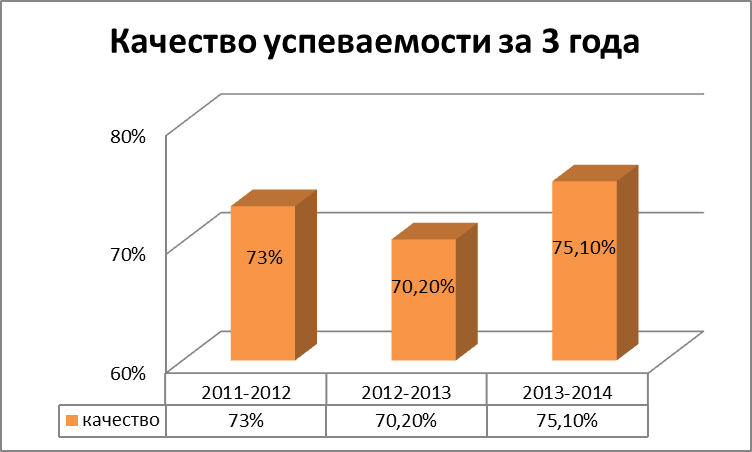          В течение трёх лет качество составляет  от 70 до 75%. По сравнению с предыдущими учебными годами качество знаний увеличилось соответственно на 4,9% и на 2%.    Качество знаний (от 70% )  и более показали 15 из 22 классов.   2В, 2Г, 2Е, 2Ж, 2З, 2И, 2К, 3Б , 3В, 3Г, 3Д, 4А, 4Б, 4Г, 4Д классы   Качество знаний в 1 классахВ первых класссах обучается 255 человек.Учащиеся 1х классов  диагностировались дважды, с целью изучения периода адаптации (251 человек). По методикам: тест А. Эткинда «Домики» - исследование отношений к школе, тест «Мой класс» - исследование социально-психологической позиции первоклассников.Диагностика  адаптации первоклассников к школе в начале учебного года                     Анализ диагностики адаптации первоклассников к школе в начале учебного года показал, что  78 %  первоклассников успешно адаптировались к школе, 22 %  первоклассников имели трудности в адаптации. По результатам диагностики с детьми, имеющими трудности в адаптации, в первом полугодии были проведены групповые адаптационные занятия. На педагогическом консилиуме были даны рекомендации классным руководителям по сопровождению первоклассников в адаптационный период, проконсультированы родители, чьи дети имели трудности в адаптации к школе. Проведены родительские собрания на тему «Как мочь ребенку адаптироваться к школе».Диагностика  адаптации первоклассников к школе в конце учебного года                   Анализ диагностики адаптации первоклассников к школе в конце учебного года показал, что 97 % детей успешно адаптировались к школе, 3 % первоклассников имеют недостаточный уровень адаптации. С данными детьми во втором полугодии проводились индивидуальные коррекционно-развивающие занятия, которые при необходимости будут продолжены в следующем учебном году.  Учащиеся 1 классов в течение учебного года не оценивались. Но по итогам года писали комплексную  работу. Из 255 учащихся выполняли работу – 238 человек. Не справились с работой 3 первоклассника, что составило  1, 3%. 80 учащихся освоили базовый уровень, 155 учащихся освоили базовый и повышенный уровни.             1 классы диагностировались в рамках сопровождения внедрения нового                По следующим методикам:                Диагностика познавательных универсальных учебных действий 1классы в начале и в конце учебного года (методика «Кодировка» Д. Векслер).Диагностика познавательных универсальных учебных действий в начале учебного года  Анализ диагностики познавательных УУД  первоклассников в начале учебного года показал, что 66 % учеников  имеют высокий уровень развития познавательных УУД,    у 23 % учеников  познавательные УУД  соответствуют возрастной норме, у 11 % учеников уровень развития познавательных УУД не соответствует возрастной норме.  По результатам диагностики подготовлены и розданы рекомендации классным руководителям по развитию познавательных универсальных учебных действий.Уровень развития познавательных УУД первоклассников в конце учебного года (методика «Кодировка» Д. Векслер).  Анализ диагностики познавательных УУД  первоклассников в конце учебного года показал, что 87 % учеников имеют высокий уровень развития познавательных УУД,  у 6 % учеников  познавательные УУД  соответствуют возрастной норме, у 7 % учеников  уровень развития познавательных УУД не соответствует возрастной норме.      Высокий уровень развития познавательных УУД  первоклассников по сравнению с началом учебного года  увеличился на     21 %,   на 4 %  сократилось количество детей, имеющих  низкий уровень развития  познавательных УУД.        С  группой детей, чьи познавательные УУД не соответствуют возрастной в следующем учебном году при необходимости будут проводиться  занятия по развитию познавательных процессов, подготовлены  памятки для родителей «Способы и приемы развития познавательных процессов в домашних условиях».Уровень развития коммуникативных УУД первоклассников в начале учебного года(методика «Рукавички» А. Цукерман).   Анализ диагностики коммуникативных УУД  первоклассников в начале учебного года показал, что 74 % учеников  имеют высокий уровень развития коммуникативных УУД,  у 14 % учеников   коммуникативные УУД   имеют средний уровень развития,    у 12 % учеников   выявлен низкий уровень  развития коммуникативных  УУД.Уровень развития коммуникативных УУД первоклассников в конце учебного года        Анализ диагностики коммуникативных УУД  первоклассников в конце учебного года показал, что 76 % учеников  имеют высокий уровень развития коммуникативных УУД,  у 15 %  учеников   коммуникативные УУД   имеют средний уровень развития,    у 9 % учеников  выявлен низкий уровень  развития коммуникативных  УУД.       Высокий уровень развития коммуникативных УУД  первоклассников по сравнению с началом учебного года  увеличился на     2 %,   на 1 %  увеличилось количество детей, имеющих средний уровень развития коммуникативных УУД, на 3 % сократилось количество учащихся,  имеющих  низкий уровень развития  коммуникативных  УУД.    По итогам диагностики коммуникативных УУД в конце учебного года, планируется подготовить рекомендации, способы и методы для классных руководителей, направленных на  развитие коммуникативных УУД.     Анализ результатов выполнения контрольной работы по математике  позволил определить уровень сформированности предметных компетенций обучающимися 1классов. Общий показатель качества обученности 76 %  при  95% успеваемости. Результаты указывают на высокий уровень в  1 «В» (Лопарева Е. А.) качество-87 %, успеваемость- 96%, _в 1 «З»  (Райшуотис И. В. ) качество-87 %, успеваемость- 100 %, в 1 «Ж» (Зеленцова Г. Г.) качество-83%, успеваемость- 100%, в 1 «К» качество-83 %, успеваемость- 95%, в 1 «Е» (Гонопольская С. В.) качество-82%, успеваемость- 95% Контрольная работа помогла определить, что в 1-х  классах есть  хорошо подготовленные дети, которые успешно обучались в течение первого года в школе и показали высокие  результаты 72 чел.(31%) . Но также работа позволила выявить детей, у которых  средний уровень  сфрмированности  предметных компетенций  по математике 103 чел. (44 %). С уровнем  сфрмированности  предметных компетенций  по математике   ниже среднего у 44 чел. (19%), низкий уровень имеют 12 чел (5%).        Педагогам необходимо отрабатывать вычислительные навыки, навык  решения задач. Систематически включать в урок задания на развитие познавательных способностей.Качество знаний во 2 классах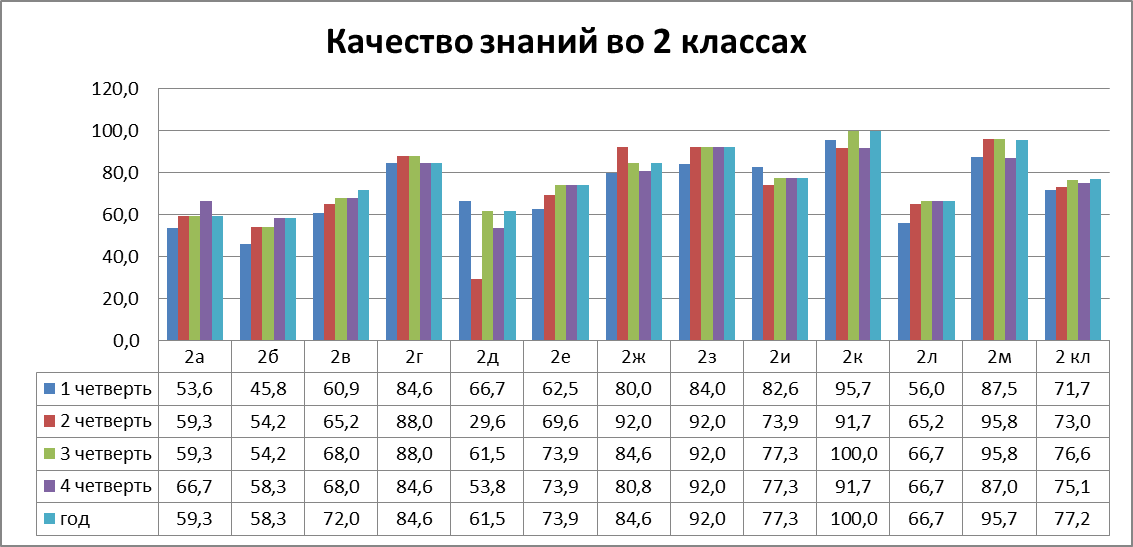      Во вторых классах оценки выставлялись первый год, поэтому видна нестабильность результатов. К концу учебного года второклассники вышли на довольно хороший уровень – 77,2% по параллели.   Более 70% качества в 8 классах (2 В, Г, Е, Ж, З, И, К, М  классах).  Во 2 К классе – 100%  учащихся учатся на «4» и «5» (классный руководитель Шамукова Асия Рашидовна). ,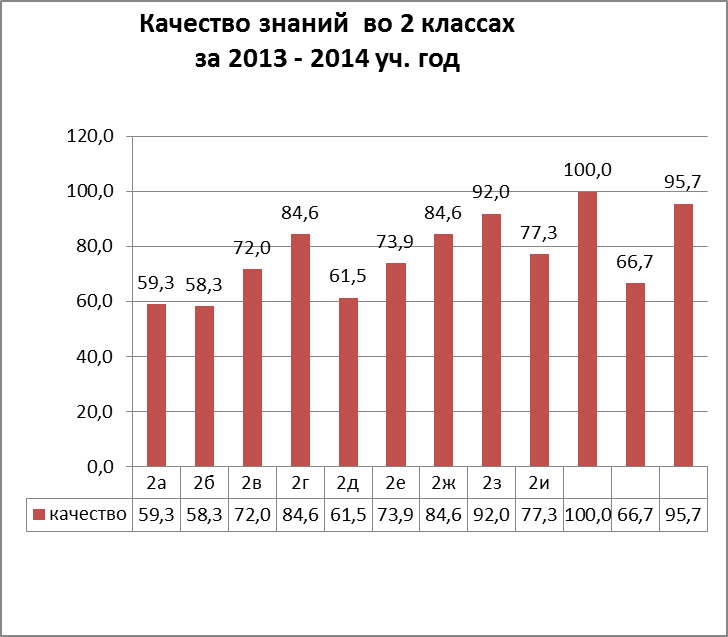  Качество знаний в 3 классах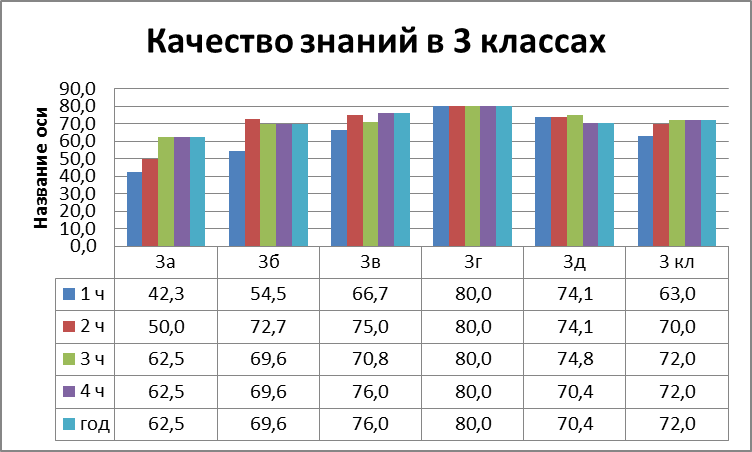 Наблюдается стабильность, положительная динамика в 3а, 3б, 3в, 3г классах К концу учебного года все классы показали хорошие результаты. Общий процент качества в данной параллели составил 72,0% при положительной динамике.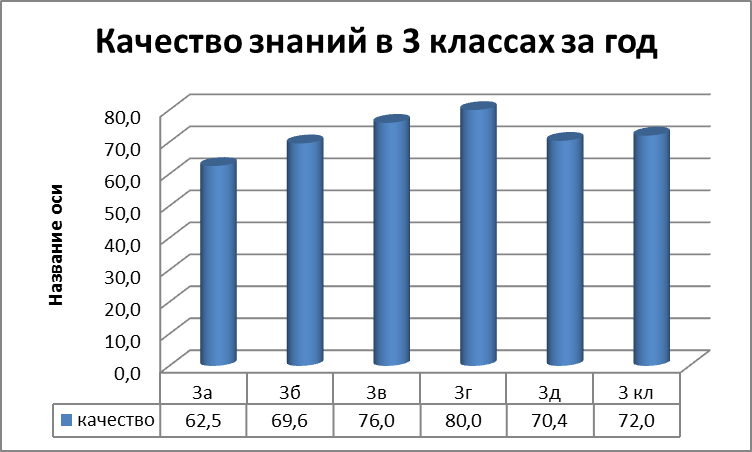 С целью определения сформированности метапредметных компетенций учащихся 3-х классов проводилась городская комплексная работаИз 123 обучающихся выполняли работу 115.  Все 115 человек справились с работой.7 человек освоили только базовый уровень, 108 – повышенный уровень и 14 человек набрали максимальное количество баллов.Качество знаний в 4 классахВ четвёртых классах  качество знаний учащихся в основном стабильно, либо положительная динамика. Наблюдается спад во 2 четверти в 4б классе (было много пропусков по болезни) и в 4В классе (движение учащихся). В этом году проводились в 4 классах диагностические работы, с целью определения уровня подготовки выпускников начальной школы по литературному чтению и английскому языку.Литературное чтение, 4 классыПо литературному чтению в диагностической работе приняло участие  – 116 человек, все обучающиеся справились с работой, базовый уровень показал только 1 человек, 115 человек освоили  повышенный уровень, максимальное количество баллов набрал 21 ученик.Английский язык, 4 классыМуниципальная диагностическая работа по английскому языку проводилась впервые. В диагностике приняли участие 117 четвероклассников. Справились с работой 90 человек. Освоили базовый уровень – 26 человек, повышенный уровень – 26 человек, не справились с работой 26 человек. Учителям английского языка необходимо использовать в работе современные технологии, групповую работу с целью повышения мотивации и успешности обучения гимназистов. Спланировать коррекционную работу в том числе, индивидуальную с учащимися имеющих низкую мотивацию к предмету.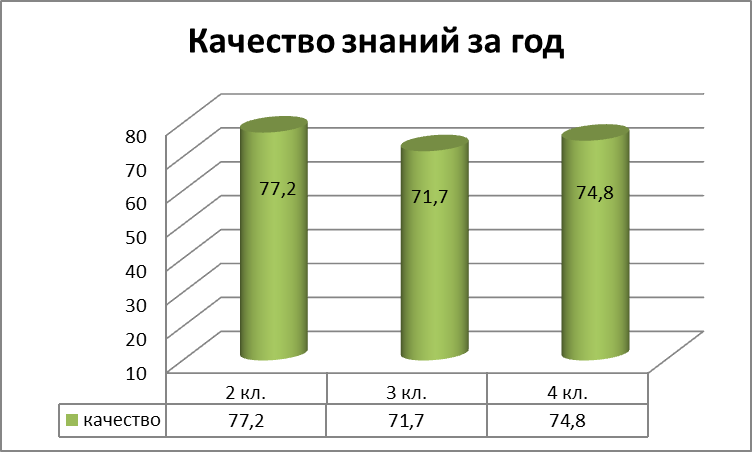 Таким образом, в целом по прогимназии   Это свидетельствует о целенаправленной работе учителей над повышением качества образования, совершенствованием учебно–воспитательного процесса.Все учащиеся переведены в следующий класс и на следующую ступень обучения. Основная проблемная зона в достижении нормативного уровня обученности:Процент резерва по прогимназии: с одной «3» - 31 обучающийся, что составляет 5,7 % Возможные причины проблемных зон: 1.Доминирование фронтальной формы организации учебной деятельности, редкое использование групповых форм работы, являющихся условием формирования учебной мотивации и учебной самостоятельности.2.Недостаточная работа с резервом учащихся. Рекомендации: разработать программы, проекты, индивидуальные маршрутные листы для работы с детьми, имеющими низкую мотивацию к учебной деятельности и  В рамках дней наук проводились олимпиады в 3- 4 классахпо русскому языку, 3 классы по математике, 3 классыпо информатике, 4 классы по английскому языку, 4 классыпо музыке, 4 классыУчастие в мероприятиях городского интеллектуального марафонаДостижения обучающихся По сравнению с предыдущим годом значительно повысилась результативность участия гимназистов в дистанционных олимпиадах, конкурсах, соревнованиях, акциях разного уровня: количество  победителей всероссийских дистанционных конкурсов возросло с 55 до 271; призёров – со 115 до 337; городских  - с 29 до 39 (победители)Диаграмма. Результативность участия в конкурсах, олимпиадах в 2013-2014 уч.г.Диаграмма. Результативность участия в конкурсах, олимпиадах в 2012-2013 уч.г.Общее количество участников конкурсных мероприятий возросло с 403 до 671; степень включённости по прогимназии составляет 84, 8%Далее можно сравнить степень включённости по классам:Комментарий: Если в прошлом году самый высокий уровень включённости учащихся в творческие и интеллектуальные конкурсы  - 100% - был отмечен в  4Г и 2В классах,  то в нынешнем  уже в 12 классах. Лишь 3 класса можно отметить с низкой и нулевой активностью: 4А (Иванникова Е.Г.), 2Л (Биланчук В.Н.) и 1И (Ланшакова С.В.), и то первые два не предоставили своих данных, что является показателем отсутствия ведения классными руководителями мониторинга успешности детей.По степени результативности лидируют: 1Г (Некрасова О.Д.), 1К (Ималова К.М.), 1В (Лопарева Е.А.), 1З (Райшуотис И.В.), 1А (Кайдаулова Н.А.); 2Г (Попова Е.А.), 2З (Уманец Г.М. и Рябова Э.Р.), 2К (Шамукова А.Р.),  2А (Аразова С.А. и Шайхутдинова А.Н.), 2Ж (Орынбасарова С.Е.), 2И (Тухфатуллина Р.Х., молодой специалист третьего года работы); 3В (Хисамова Г.Н.), 3Г (Качан Г.П.), 3Д (Сивухина Е.В.); 4Б (Романова Т.Д.); 4В (Кириллова В.Е.).Комментарий: необходимо отметить инициативу Опариной В.И., организовавшей ряд конкурсов цикла «Эрудит России», в которых гимназисты показали достойные результаты. Впервые за несколько лет в текущем году ученица 2К Шибкова Анна (Шамукова А.Р.) заняла 1 место во всероссийском конкурсе «Русский медвежонок. Языкознание для всех».В очных интеллектуальных олимпиадах и социальных проектах, конкурсах городского уровня  значимые результаты достигнуты по музыке (2-е место в городской олимпиаде - , учитель Ведрашко Е.Е.); а также отметим 1 место в проектном конкурсе «Отчизна «Дон Кихотов» - Коневских Илья, 4Г; успешное выступление на городском соревновании  «Шаг в будущее. Юниор» Подсвирова Н. и Крекер Р., 4Д (4 и 6 места соответственно, учитель – Аникина Л.Н.). В творческих конкурсах и фестивалях, как всегда, замечательно показали себя воспитанники педагогов дополнительного образования.Комментарий: безусловно, результаты участия в дистанционных конкурсах свидетельствуют о большой подготовительной работе педагогов с учащимися, но по- прежнему отсутствуют призовые места в городских очных предметных конкурсах, не заняли ничего наши четвероклассники и во всероссийском марафоне учеников-занковцев. Очень сложно и долго идёт обработка педагогами полученных конкурсных результатов учащихся, что свидетельствует о недостаточной ответственности и недостаточном же уровне овладения ИКТ. Необходимо: 1) после выявления направленности интересов детей готовить программы индивидуального сопровождения совместно с педагогом-психологом, опираясь на данные диагностики; 2) возобновить обучающие семинары по параллелям (технологии, практикумы); 3) учителям, нарушившим все сроки подготовки информации к анализу работы за год, снизить стимулирующие надбавки за полугодие за невыполнение должностных обязанностей (Самойлова Н.А., Хочай Т.А., Биланчук В.Н., Иванникова Е.Г., Ланшакова С.В., Гонопольская С.В.). Выполнение учебных программ.Учебные программы выполнены в полном объёме. С целью обеспечения выполнения учебного плана учителями были скорректированы программы, разработаны и проведены компенсирующие мероприятия (уроки, занятия). В сентябре 2013 года спланирован и проведён контроль по организации повторения. Необходимо в начале 2014-2015 учебного года провести стартовый и входной контроль с учётом проблемных зон, выявленных в результате контрольных работ по итогам 2013-2014 учебного года.Информатизация. Работа библиотеки.Информатизация школы – это создание единой информационной и образовательной среды, которая включает совокупность технических, программных, телекоммуникационных и методических средств, позволяющих применять в образовательном и управленческом процессах новые информационные технологии, осуществлять сбор, хранение и обработку баз данных.                 Основными задачами библиотеки на 2013/2014 учебный год являлись:Обеспечение учебно-воспитательного процесса путем библиотечно-библиографического и информационного обслуживания учащихся и педагогов.Формирование у школьников навыков независимого пользователя, информационной культуры и культуры чтения. Разработка новых методов работы с учащимися.Работа с основным фондомНа 25 мая 2014 года в библиотеке Прогимназии состоит:Всего  – 11822   экз. литературыИз них CD-ROM, АВМ – 340 экз.За 2013/2014 учебный год выдано Работа с читателямиВ течение года проводилась работа по формированию у школьников навыков независимого библиотечного пользователя: обучения правилам пользования носителями информации, поиску, отбору и критической оценке информации. В этих целях в течение года были проведены следующие беседы на тему информационной грамотности:Правила библиотеки Знакомство с библиотекой Мои первые энциклопедии Поиск информации в поисковых системах В целях  популяризация лучших документов, информированности читателей, расширения кругозора учащихся организована 21 выставка.Проведены громкие чтения и обсуждения классической и современной литературы. В прогимназии прошел ставший традиционным Литературный концерт с Евгением Пинаевым. На окружной конкурс творческих работ «Родной Югре - признанье» предоставлено 15 работ.  Были организованы мероприятия,  приуроченные к Неделе детской книги  -  конкурс рисунков – участвовали 71 гимназист, городская викторина «Читать о спорте книги надо -  мы ждем тебя Олимпиада!» - 30 работ, проведен рейд по сохранности книг.Традиционно гимназисты приняли участие в городском телекоммуникационном конкурсе проектов «Отчизна Дон-Кихотов». Всего было предоставлено 4 проекта учениками  прогимназии. Проект Коневских Ильи «Сергий Радонежский - образ в искусстве» занял 1 место в номинации «Год культуры».Принимали участие гимназисты и в городском фестивале  «Заступниче Сергий», приуроченного к 700-летию со дня рождения Сергия Радонежского. В номинации «Художественное слово» Бордей Фёдор из 1З класса занял 1 место.В прогимназии создано информационное пространство, позволяющее внедрять информационно-коммуникационные технологии в учебно-воспитательный процесс: 43 кабинета соединены в школьную локальную вычислительную сеть, что составляет 100%  на школьном отделении. Во всех учебных кабинетах (кроме одного кабинета английского языка) стоят компьютеры и имеются интерактивные комплексы или интерактивные доски. Продолжили создавать и развивать единую образовательную информационную среду, обеспечивающую повышение качества образования через активное использование информационных технологий, освоили и внедрили в образовательный процесс имеющееся новое  оборудование; с 4 четверти учебного года начали внедрять автоматизированную  информационную систему «БАРС.Web-Электронная Школа», цель которой повышение эффективности взаимодействия всех участников образовательного процесса средствами автоматизированной информационной системы. На этапе внедрения столкнулись со многими трудностями.Средства ИКТ активно используются при подготовке к урокам, во время уроков и во внеурочной деятельности.В современном школьном образовании при переходе на стандарты нового поколения большое внимание уделяется системно – деятетельностному подходу к обучению. Эффективное решение этой задачи можно обеспечить путём вовлечения школьников в экспериментальную и проектную деятельность с использованием нового современного оборудования. Для достижения данной цели  в прогимназии имеются   цифровые лаборатории для проведения естественно – научных экспериментов,  комплекты лабораторного оборудования,   цифровые образовательные ресурсы, робототехника. В рамках   III городского фестиваля информационных технологий «IT в образовании - 2013» Кнейс Е.А. провела мастер-классы, как для педагогов прогимназии, так и для педагогического сообщества города по темам «Цифровые лаборатории - использование оборудования АFS™ (микроскоп, датчик температуры)»«Работа в программе Response – тестирование с помощью пультов»Учителя начали применять данное оборудование на уроках и во внеклассной деятельности. В рамках группы продлённого дня  проводили  опыты-исследования на  темы:- «Изучение  температуры»- «Измерение  температуры  тела»- «Замерзание и таяние  воды»Проводили опыты-исследования с семенами  бобовых, зерновых культур и лекарственных растений. Наблюдали за всхожестью семян и прорастанием их через микроскоп, измеряли рост стебля и т. д. Растения готовы для высадки.В исследованиях принимали участие следующие классы: 3 б, 2 а, 2 б, 2 м, 2 «з», 2 в, 1 е, воспитатели ГПД  - Трескина И.А., Шайхутдинова А.Н., Южанинова О.В., Максимова Л.Н., Рябова Э.Р., Азоркина С.А., Волгарева И.В.Кнейс Е.А., Никитюк В.К., Сивухина Е.В. использовали в работе Комплекс оперативного контроля знаний (система опроса).  Это мощное современное аппаратно-программное средство, позволяющее интерактивно и массово проводить оценку знаний учащихся. Использование системы даёт возможность в автоматизированном режиме собрать ответы учащихся, с их последующей обработкой, выставлением оценок и анализом результатов тестирования.Несмотря на значительные достижения в области использования в образовательном процессе информационных технологий, остается ряд проблем:Не систематизированы цифровые учебные наработки Не создана единая информационная образовательная среда на дошкольном отделенииНовое современное оборудование используется фрагментально.В следующем учебном году необходимопродолжить   создание и развитие единой образовательной информационной среды, обеспечивающей повышение качества образования через активное использование информационных технологийобеспечить системный подход к использованию новых образовательных технологий и определить их роль и место в урочной и внеурочной деятельности.Методическая активность педагогов Таблица 6. Обучение педагогов на уровне прогимназии, города, участие в видеоконференциях Комментарий к таблице: в прогимназии созданы условия для совершенствования педагогического мастерства и возможности профессиональной реализации педагогов. Кроме того, большие возможности для повышения профессионального мастерства открывает участие в видеоконференциях. В настоящее время остаётся проблема курсовой переподготовки воспитателей и воспитателей ГПД, хотя заявки в рамках региональной АСУПК поданы своевременно на 33 педагога прогимназии. По сравнению  с предыдущим годом повысился уровень включённости педагогов в методические, педагогические или воспитательные, внеклассные, дистанционные, конкурсные мероприятия, что может быть проиллюстрировано данными следующих таблиц: Таблица 7. Трансляция педагогического опыта. Выступления, мастер-классыТаблица 8. Трансляция педагогического опыта. Публикации Таблица 9 . Динамика методической активности педагогов (участие в конкурсах, открытые мероприятия, участие в выставках, в составе жюри конкурсов, конференций, фестивалей)         Комментарий к таблицам По сравнению с предыдущим учебным годом увеличилось количество публикаций  (8 чел. – 29 материалов – 12-13г.; 22 чел. - 79 материалов – 13-14 г.) педагогов; активизировалось участие в конкурсных мероприятиях (дистанционные профессиональные конкурсы).    Повысилась методическая активность педагогов дошкольного отделения.           Судя по аналитическим отчётам руководителей методических объединений, в течение учебного года активно проводились мероприятия, связанные с проблемами введения ФГОС (методучёбы, выступления  - МО 1кл., ГПД, дошкольного отделения; участие в проектных конкурсах – 3 кл.;  семинарах – представители 1-3 классов, МО учителей ФК), работой инновационной  площадки, подготовкой учащихся к конкурсам, соревнованиям, творческим фестивалям; организация и проведение внеклассных мероприятий  в рамках предметных недель. Но общие результаты проведения предметных декад подведены не были.Среди наиболее активных в методическом плане педагогов отметим:Зеленцову  Г.Г., Лопареву Е.А., Райшуотис И.В., Ималову К.М., Попову Е.А., Орынбасарову С.Е., Аразову С.А., Михайлову Е.Л., Самойлову Н.А., Уманец Г.М., Хочай Т.А., Айтмухаметову Н.Г., Кнейс Е.А., Плющикову Е.А., Качан Г.П., Сивухину Е.В., Хисамову Г.Н., Иванникову Е.Г., Аникину Л.Н., Романову Т.Д., Зайцеву И.М., Гусеву М.А., Рахимову Г.А., Курлапову Е.А., Ведрашко Е.Е., Шихову А.В., Рябову Э.Р. Лидерами по количеству публикаций являются:  Кнейс Е.А. – 13; Симакова Е.О. – 10; Таранова Н.С. – 6, Гавришко Н.М. – 5; по 4 публикации у Шамуковой А.Р. и Хисамовой Г.Н.Лидеры по количеству благодарственных писем за подготовку детей к конкурсам и собственное в них участие являются: Аразова С.А. и Попова Е.А. – по 15; Кнейс Е.А. – 10; по 8: Зайцева И.М., Рябова Э.Р., Хисамова Г.Н.; 7 – Южанинова О.В.; по 6: Михайлова Е.Л., Плющикова Е.А.; по 5: Ведрашко Е.Е., Лопарева Е.А., Секисова М.М.         В этом году 7 педагогов заняли призовые места в конкурсахНаименее активным из методобъединений остаётся МО учителей английского языка.Если рассматривать блок методической и научно-методической работы, то как проблемы следует обозначить сложности в организации и проведении методических учёб и семинаров на уровне учреждения по проблемам освоения современных технологий (РО, ЧПКМ), ИКТ (самый простой пример для иллюстрации: у 4 учителей 1-2 классов до сих пор нет постоянного эл. адреса, так что любая информация передаётся им через третьи руки, отсюда и обратная связь несвоевременна, приплюсуем сюда же низкий уровень владения программами (exls, например) – всё это тормозит подготовку любого мероприятия, отнимает чужое время), сопровождающих внедрение ФГОС; по итогам посещения уроков – преобладание фронтальных форм взаимодействия «учитель-ученик», малая доля творческих и развивающих разноуровневых по степени сложности заданий при наличии личностно-ориентированного индивидуального подхода.Поэтому необходимо при планировании работы на следующий год поставить одну из задач – обеспечение оперативного поступления как прямой, так и обратной информации; планирование, семинаров, методучёб по параллелям и МО. «Англичанам» провести «открытую» методическую  неделю с использованием современных технологий и дифференцированного подхода.Дошкольное отделениеВ дошкольном отделении в течение года реализовывалась основная общеобразовательная программа,  разработанная в соответствии с государственными требованиями к структуре программ дошкольного образования. Содержание  образовательного процесса выстроено в соответствии с программой «Развитие» Л.А. Венгера.           Работа  воспитателей дошкольного отделения прогимназии планировалась и осуществлялась в соответствии с Федеральным Государственным образовательным стандартом дошкольного образования, СанПиН 2.4.1.3049-13, а также  с учетом современных требований к образованию,  включала поиск оптимального содержания образования; внедрение в воспитательно-образовательный процесс инновационных форм, технологий и приемов обучения и воспитания; диагностические исследования личности и коллектива воспитанников в рамках новых ФГОС и Федерального закона «Об образовании в Российской Федерации»основными  принципами которых являются:сохранения уникальности и самоценности дошкольного детства как важного этапа в общем развитии человека полноценного проживания ребенком всех этапов дошкольного детства, амплификации (обогащения) детского развития создания благоприятной социальной ситуации развития каждого ребенка в соответствии с его возрастными и индивидуальными особенностями и склонностями содействия и сотрудничества детей и взрослых в процессе развития детей и их взаимодействия с людьми, культурой и окружающим миром приобщения детей к социокультурным нормам, традициям семьи, общества и государства формирования познавательных интересов и познавательных действий ребенка через его включение в различные виды деятельности учета этнокультурной и социальной ситуации развития детейМониторинг  оценки качества образовательных достижений воспитанников осуществлялся  по методике  Н.Е. Вераксы, который включает: - адаптацию детей к  условиям дошкольного детского учреждения;- промежуточные результаты  детского развития; -готовность воспитанников к освоению программ начального общего образования;- уровень овладения необходимыми навыками и умениями по образовательным областям.         В основе предлагаемой системы диагностики лежит подход, разработанный детскими психологами (Л.А. Венгер, О.М. Дьяченко и др.), согласно которому развитие ребенка-дошкольника характеризуется становлением общих способностей (познавательных, регуляторных, коммуникативных), позволяющих детям успешно действовать в различных социальных ситуациях. Данные мониторинга воспитатели использовали при дальнейшем планировании  работы с дошкольниками, что позволяет скорректировать воспитательно-образовательный процесс. Мониторинг проводится на  возрастных категориях: 4-5 лет, 5-6 лет, 6-7 лет. Результаты  мониторинга образовательного процесса( уровня овладения воспитанниками необходимыми умениями и навыками  по образовательным областям).Результаты  мониторинга детского развития (интегративные качества)Основными приоритетными направлениями в деятельности дошкольного отделения  являются:Осуществление образовательного процесса путем обеспечения преемственности между дошкольным, начальным общим и дополнительным образованием.Использование нравственного потенциала искусства как средство формирования и развития эстетической направленности и идеалов в целях духовного развития личности.Взаимодействие с семьей для полноценного  развития ребенка.Преемственность между детским садом и школой.В рамках преемственности между детским садом и школой результаты мониторинга развития детей старшего дошкольного возраста на 2103-2014 год представлены следующими диагностическими данными:Уровень  готовности воспитанников  к освоению программ начального общего образования   (результаты представлены на сентябрь 2013 и апрель 2014года)В.У.- высокий уровеньС.У.-средний уровеньН.У.-низкий уровеньУровень овладения необходимыми навыками и умениями по образовательным областям:В.У.- высокий уровеньС.У.-средний уровеньН.У.-низкий уровеньУровень  развития интегративных качеств:В.У.- высокий уровеньС.У.-средний уровеньН.У.-низкий уровень	По результатам мониторинга можно сделать заключение, что уровень готовности детей к школе, т.е. к освоению программ начального школьного образования  составляет: высокий – 64%, средний- 35%, низкий – 1%. 	Из вышесказанного можно сделать вывод об успешной реализации программ дошкольного развития и взаимодействия в рамках «Детский сад-школа». Определены  направления и перспективы  дальнейшей индивидуальной  и групповой учебно-развивающей работы на  2014 – 2015 учебный год. Родители воспитанников проинформированы о результатах детского развития по мониторингу за 2013-2014 год.Большое внимание уделялось методической работе, которая была направлена на повышение профессиональной компетенции педагогов.     	Методическое объединение воспитателей дошкольного отделения ставило перед собой следующие задачи:1-   продолжить активное внедрение в воспитательно-образовательный процесс информационных технологий;2- активизировать деятельность педагогического коллектива по участию педагогов и воспитанников в конкурсном движении на различных уровнях;3- продолжать работу над проектно-исследовательской деятельностью воспитателей и воспитанников;4- совершенствовать работу, направленную на сохранение и укрепление физического и психического здоровья воспитанников, на формирование культуры здорового образа жизни, через использование активных форм работы.          	В текущем учебном году было проведено 6 методических объединений воспитателей дошкольного отделения. Основные темы заседаний были направлены на обсуждение актуальных вопросов воспитания и обучения  дошкольников. Рассматривались  темы: «Планирование  и организация  познавательно-образовательного процесса в соответствии с  ФГТ»; «Формирование и саморазвитие культуры здорового и безопасного образа жизни воспитанников»; «Взаимодействие с семьями воспитанников по реализации основной образовательной программы» и др.  Каждый воспитатель  подходит творчески к своей работе, используя  в образовательной деятельности новые педагогические технологии, современные методы, формы, средства  воспитания и обучения, информационные технологии и мультимедийные средства. Наиболее эффективно используются  презентации при проведении праздников, родительских собраний. Компьютерные познавательные и развивающие программы активно используются на занятиях и в совместной деятельности в группах  №4, №6.  Также мультимедийные средства имеются  в двух классах.  Компьютерные познавательные и развивающие программы применяют на занятиях и в совместной деятельности воспитатели группах № 4 , № 3№ 9, №8, № 2, №6, № 11.Воспитатели в тесном контакте работают с логопедом Загурской И. В.,  психологом  Герасимовой И.Н., методистом Симаковой Е.О. Был проведен  семинар – практикум для педагогов дошкольного отделения «Профилактика трудностей в обучении чтению». В течении года специалистами давались рекомендации и консультации в работе с детьми с нарушением речи, трудноадаптируемыми, проводилась работа с родителями. Все это существенно отразилось на повышении качества обученности детей и усвоением ими программ развития.           	Необходимость совершенствования педагогических знаний, появление новых стратегий в образовании, внедрение информационных технологий требуют от воспитателя постоянной работы над самообразованием, поэтому  педагоги  дошкольного отделения  накапливали методический материал и  обменивались опытом, участвовали в разного уровня конкурсах городского, регионального, Всероссийского  и международного уровня, таких как Мегаконкурс.ру, «Центр профессиональных инноваций» и проч.. У многих имеются публикации в электронных образовательных порталах и электронных периодических изданиях, таких как   НУМИ, МААМ, ВИДЕОУРОКИ  и прочих образовательных сайтах.  Наши педагоги являются активными пользователями интернет ресурсов, поэтому одной из распространенных форм повышения профессионального уровня и компетенций является участие в такой инновационной  и информационной деятельности, как вебинары, которые являются инновационной  формой  трансляции педагогического опыта.Бальгишиева С.Б. – 2 публикации, 1 участие в вебинаре, 2 – в конкурсах; Таранова Н.С. – 6 публикаций, 1- участие в конкурсах, Журавлева Ж.В. – 3 публикации, Ога Л.С. – 3 публикации, участие в 3-ех конкурсах, Гавришко Н.М – 5 публикаций, участие в 3-ех конкурсах, Вятчинина Е.В. – 1 публикация, 1 участие в конкурсах, Секисова М.М. – 1 публикация, участие в 5 конкурсах, Симакова Е.О. – 7 публикаций, 6 вебинаров, участие в 3-ех конкурсах, Аджиева Р.Д. – участие у конкурсе, Командирова О.В. – 2 вебинара, 1 участие в конкурсе, Осепян З.А.- участие в конкурсе. 	Педагоги дошкольного отделения активно повышают  свой профессиональный уровень и качество оказываемых образовательно-воспитательных услуг.  Внеучебная деятельность воспитателей представлена проектной деятельностью, конкурсами, фестивалями, выставками, турнирами. Это прекрасно поставленные с воспитанниками всех возрастных групп к праздникам и памятным датам танцевальные композиции «Цыплята», «Утята», «Танец снежинок», «Самовар», «Приход  весны», «Гусеница», «Бабочки». Специально к выпускному балу с подготовительными группами был разучен «Вальс» (руководитель Фошня Р.Д.) . Также под руководством Фошни Р.Д. коллектив воспитанников «Солнышко»  участвовал в XI фестивале детского и юношеского творчества «ПАСХА КРАСНАЯ».  Систематически проводились шашечные турниры в средних и подготовительных группах 3,4,5,6,7,8,9 (руководитель Симакова Е.О.). Под руководством Гавришко Н.М. и Герасимовой И.Н.  велись театральные игры для малышей, способствующие их эмоциональному раскрепощению, речевому развитию и социализации. Театральная деятельность была представлена  на праздничных мероприятиях и утренниках в виде сценок, песен, стихов и танцев. Инструктор по физической культуре М.Г. Мамедова регулярно проводила эстафеты с детьми старших и подготовительных групп,  с детьми среднего возраста - подвижные игры, также были проведены такие мероприятия как «День здоровья», «Северные состязания»,  «Сочи 2014», 14 воспитанников  участвовали в  «Губернаторских состязаниях» 6 мая на базе  СОШ № 45,  итоговое  место – 14 (из 39).  Маина Гиреевна разработала и приступила к реализации проекта  «Мы - будущие олимпийцы», цель и задачи которого - формирование социальной и личностной мотивации детей старшего дошкольного возраста на сохранение и укрепление своего здоровья и воспитания социально – значимых личностных качеств посредством  знакомства  с Олимпийским движением.Большую роль в воспитательно-образовательном процессе играет английский язык для дошкольников, который уже давно стал обязательным компонентом во многих дошкольных учреждениях. В процессе образовательной деятельности  Гладкова Т.Н. регулярно проводила игры-соревнования «Крестики-нолики», что позволило активизировать и обобщить знания, пополнить вакабуляр, тренировать память воспитанников по изученным темам. Педагогом был разработан проект  «Моя семья», включающий в себя рисунки, стихи, песни, рассказы о своих родственниках, активное участие в реализации которого принимали и родители.Педагогом по плаванию Карагаевой И.А. в преддверии олимпиады были проведены соревнования «Сочи-2014» в группе № 8 и презентация  «Сочи-2014» в группе № 9. В марте состоялась спартакиада по плаванию среди дошкольных учреждений г. Сургута в центре плавания «Дельфин», где воспитанники старших и подготовительных групп заняли 14 командное место. В мае месяце группы участвуют в водных состязаниях. 07.02.2014 года в рамках всероссийского занятия «Здоровые дети в здоровой семье» с целью приобщения воспитанников к семейным ценностям и традициям, сохранении и укреплении здоровья, во всех возрастных группах ДО были проведены занятия на темы: средние группы – театрализованное занятие «В гостях у Айболита», старшие группы – «Правила личной гигиены», подготовительные группы - «Папа, мама, я – спортивная семья». Все занятия прошли на высоком профессиональном уровне, с элементами театрализованного действия, презентациями, веселыми стартами и соревнованиями. Представитель от «Сургутского городского центра медицинской профилактики» Осинцева В.А., присутствующая на занятиях, выразила огромную благодарность педагогам за творческий подход и информативность.  Наиболее удачно были проведены следующие мероприятия и конкурсы: Совместно с детьми и родителями «Круглый стол» на тему «Внутренний мир ребенка глазами взрослого» 2 группа (Аджиева Р.Д., Бальгишиева С.Б.), «День победы – 9 мая!» с рисунками, стихами и песнями на военную тему. Педагоги 2 группы в течение дня делают фото детей во время НОД, игровой деятельности, дополнительных образовательных услуг, которые родители вечером имеют возможность посмотреть на электронной фоторамке.  «Моя страна – мой город!» – 1 группа (Пермякова Н.В., Тукенова Э.Р.) - формирование патриотических чувств, воспитание любви к Родине. «День матери» и «День защитника отечества», в группе № 10 (Осепян З.А., Ахметшина А.У.) прошли с приглашением и участием родителей, вручением папам и мамам поделок, сделанных своими руками. В 11 группе (Гладкова Т.Н., Винниченко Е.И.) был организован физкультурный досуг «Мой веселый звонкий мяч» с участием родителей, разработан и реализован проект «Мама – самый дорогой на свете человек». «Путешествие на математические острова» - группа №6 (Гавришко Н.М., Чобан Л.В.), с использованием интерактивной доски, элементами театрализованного представления. Выставка поделок и рисунков ко «Дню космонавтики» - 7 группа (Волкодаева В.Н., Данилова Е.В.). Группа № 3 воспитатели (Таранова Н.С., Журавлева Ж.В.) разработала и реализовала проект "Покормите птиц зимой", был составлен и распространен буклет с рекомендациями для родителей и детей по экологическому воспитанию дошкольников, проведен конкурс кормушек, выпуск газеты. В группе № 9 организован и проведен на высоком уровне круглый стол «Золотые ручки мамы и дочки» с участием родителей, спортивное соревнование «А ну-ка, мальчики!», посвященное 23 февраля. 8 группа (Вятчинина Е.В., Командирова О.В.) продолжает работу над проектом «Истоки русской культуры», в рамках этого проекта были проведены «Святки-колядки», «Масленица», с презентацией и фотоотчетом, в апреле  воспитанники приняли участие в фестивале «Пасха красная». Группа № 4 (Ога Л.С., Фабер И.Р.) разработала и реализует проект «Птичья недвижимость». Педагогами, воспитанниками и родителями была проведена работа по сбору информации о птицах, живущих в Югорском  лесу, подготовка  и презентация докладов детей о птицах (совместная работа детей и родителей), изготовление поделок птиц из соленого теста (дети и педагог Фабер И.Р.). Дети совместно с родителями и воспитателями Ога Л.С. и Фабер И.Р. вывесили скворечники на территории детского сада.  	День открытых дверей традиционно был проведен в апреле 2014года. Все воспитатели и педагоги дополнительного образования подготовили и провели на высоком профессиональном уровне открытые мероприятия, на которых присутствовали родители, оставив положительные отзывы и слова благодарности в устной и письменной форме.	В течение года проводились коллективно-творческие мероприятия с  конкурсом  поделок, тематические выставки детских работ, праздничных газет, интересные, яркие и красочные  утренники к праздникам. «День осени» прошел с красочными и интересными поделками из природного материала, была организована выставка детских работ, воспитанники и родители получили благодарственные письма за участие и оригинальные работы. «День матери» был отмечен стихами, песнями, праздничными газетами. Новый год прошел под девизом «Елочная игрушка своими руками», в акцию были также привлечены родители. В преддверие Нового года во всех возрастных группах состоялся конкурс стихов «Зимушка-зима!».   На высоком профессиональном уровне были проведены все утренники – Новый год, 23 февраля, 8 марта, выпускной бал. Под руководством музыкальных руководителей Погребной О.П., Третьяковой О.А., Ведерниковой О.В., воспитатели принимали активное участие в костюмированных представлениях, где, в качестве приглашенных, присутствовали родители воспитанников, которые дали высокую оценку сценарию, подготовке и проведению указанных мероприятий. Педагоги совместно с детьми не только активно участвовали  в рамках прогимназии, но и в городских и всероссийских конкурсах, марафонах и фестивалях.Участие воспитанников ДОУ в конкурсах, фестивалях, выставкахВ 2012-2013г. дошкольное отделение продолжает работать в инновационном режиме, являясь опытно-экспериментальной площадкой комплексной программы исследований Московского  психолого- педагогического университета по теме : «Воспитательный диалог как средство развития мировоззренческих представлений детей старшего дошкольного возраста». Воспитатели Секисова Марина Михайловна  и  Файзуллина Венера Рафитовна приобщают детей к размышлениям на мировоззренческие темы в процессе специальных бесед, диалогов, привлекая внимание к духовно-нравственному воспитанию дошкольников.Педагогами  дошкольного  отделения 13 декабря 2013 года был подготовлен и проведен педсовет на тему «Деятельность дошкольного отделения прогимназии в свете новых законодательных актов», ответственной за общую организацию, подготовку и проведение  которого была заместитель директора по учебно-воспитательной работе Берестовая А.Ф.   А.Ф. Берестовая выступила с презентацией доклада «Основные положения новых законодательных актов в образовании», сделав акцент на ФГС в дошкольном образовании, и требованиях к реализации образовательных программ. Показала некоторые аспекты деятельности дошкольного отделения применительно к ФГС.Т.Н. Гладкова (воспитатель) представила презентацию доклада «Особенности программы «Развитие » в рамках ФГОС дошкольного образования». Т.Н. Гладкова обозначила цели и задачи программы, условия ее реализации, особенности.Мамедова М.Г. (инструктор по физической культуре) рассказала о «Физкультурно – оздоровительной работе в детском саду», ознакомила с моделью ежедневной работы по физическому воспитанию.Гавришко Н.М.(воспитатель) выступила с презентацией доклада «Условия преемственности программ духовно-нравственного развития для дошкольной и начальной ступеней образования через сказку в свете ФГОС».Небытова С.В. (воспитатель) показала  презентацию на тему: «Моделирование комфортной предметно-развивающей среды в дошкольном образовательном учреждении». Озвучила основные требования в соответствие с новыми ФГОС по созданию предметно-развивающей среды в группах дошкольного отделения, ее моделирование, правильная организация, наметила инновационные подходы применительно к нашему дошкольному образованию.Ога Л.С. (воспитатель) подготовила презентацию на тему: «Портрет выпускника детского сада в соответствии с ФГОС дошкольного образования». Охарактеризовала модель выпускника в соответствие с новыми ФГОС. Показала интегративные качества и свойства ребенка, перечислила необходимые умения и навыки выпускника, степень их сформированности. Также активное участие педагогический коллектив ДО принял в педагогическом совете  27 марта 2014 года на тему «Духовно-нравственные основы развития и воспитания личности ребенка», разработал и представил совместный план мероприятий по духовно-нравственному воспитанию .Психологи  Герасимова Ирина Николаевна и Шихова Алена Валерьевна помимо текущих мероприятий подготовили и провели на высоком уровне совместно с администрацией, педагогами, логопедом, родителями круглый стол на тему: «Наш выпускник   – успешный первоклассник ?!», целью которого было повысить психолого - педагогическую компетентность родителей  по проблеме подготовки детей к школе, развить представления родителей о роли семьи в жизни ребенка в предшкольный период, определить факторы успешной подготовки и адаптации к школе.   На мероприятии присутствовало более 30 родителей воспитанников подготовительных групп. Заместитель  директора по УВР В.А. Шадрина выступила с презентацией об организации учебного процесса будущих первоклассников, а также ознакомила родителей с  внеучебной работой. Презентации по заданной теме представили  психологи Герасимова И.Н., Шихова А.В. - «Готовность детей к школе», логопед Загурская И.В. - «Речевая готовность детей к школе».  Родители, прослушав представленную информацию, разбившись по группам,  самостоятельно составили список факторов успешной подготовки и адаптации ребенка к школе, компонентов школьной готовности,  посмотрели видеоролик с ответами детей на вопросы «Зачем мне учиться в школе?», поучаствовали в дискуссии «Я родитель успешного первоклассника?!», получили буклет «В помощь родителям будущих первоклассников». В рамках преемственности «Детский сад-школа» психолог Герасимова И.Н. в течение всего года  проводила пропедевтический курс по подготовке воспитанников к школе.Таким образом,  проблема преемственности не теряет  своей актуальности и успешно  решается благодаря единой линии развития ребенка на этапах дошкольного и младшего школьного детства, что придает педагогическому процессу целостный, последовательный и перспективный характер. Воспитателями подготовительных (выпускных) групп прогимназии Секисовой М.М, Ельниковой Л.В., Командировой О.В, Вятчининой Е.В. подготовлены индивидуальные карты развития дошкольника, которые представляют наиболее полную картину о физиологических и интеллектуальных особенностях, об уровне освоения воспитанниками содержания образовательных областей и формирования интегративных качеств. В дальнейшем эти индивидуальные карты могут использовать в своей работе учителя первых классов.       	В 2013-2014 учебном году на дошкольном отделении функционировало 11 возрастных групп воспитателей.  Всего посещают дошкольное отделение 297 детей,из них:2 группы с 3 до 4 лет; 5   групп с 4 до 5 лет; 2   группы  с 5-6 лет;2 выпускные подготовительные к школе группы  с 6-7 лет.Контингент воспитанников  сохранялся в течении всего года.          Большую работу  по адаптации педагогов и воспитанников проводил наш психолог Ирина Николаевна Герасимова. Среди воспитателей  проводились  тренинги для сплочения коллектива, индивидуальные консультации для воспитателей и родителей. С целью профилактики профессионального выгорания  педагогического коллектива проведен тренинг  «Профилактика синдрома психоэмоционального выгорания в педагогической среде».                 Воспитатели в тесном контакте работали с логопедом Загурской И. В., которая в течение года работала с детьми с нарушением речи, давала рекомендации и консультации воспитателям и родителям. Положительные результаты  существенно отразилось на качестве обученности детей.     	Образовательный процесс на дошкольном отделении осуществляли  37 педагогов  и воспитателей. Воспитателей с высшим образованием – 14 человек, из них 1 молодой специалист, которому оказывалась и оказывается необходимая помощь  наставниками и методистом.средне-специальным -  8 человек,с высшей категорией – 3 чел; 1 категория -3 чел;2 категория – 4 чел;в феврале  2014года прошли аттестацию на соответствие 3 педагога: Аджиева Р.Д., Осепян З.А., Тукенова Э.Р., получив достаточно высокий результат в процентном соотношении, чем еще раз доказали свой профессионализм не только на практике, но и в теории.прошли аттестацию на соответствие – 3 чел.без категории - 9 чел., поэтому предстоит большая работа по повышению профессионального мастерства и квалификации  педагогов.Методическая    работа    в    ДОУ   в   целом    оптимальна   и эффективна,  имеются позитивные изменения профессиональных возможностей кадров и факторов, влияющих на качество воспитательно-образовательного процесса.Дополнительное  образование   на  дошкольном отделении   представлено  кружковой   и  студийной работой. Посещение детьми дошкольного отделения платных дополнительных услуг100%   детей  старшего дошкольного возраста посещают дополнительные занятия.В течение учебного года функционировали следующие дополнительные образовательные услуги:«Хореография для малышей»    -  150  человек ( 50%)«Английский  язык  для дошкольников»- 149 человек (76%)«Шашки для дошкольников» - 96 человек(24%)«Компьютерно- игровой комплекс»  - 73 человек (25%)«Театральные игры для дошкольников»  - 157 человек (55%)«Обучение игре на фортепиано» - 12 человек (4 %)Дополнительные образовательные услуги способствуют выявлению способностей и интересов ребенка, что позволяет ему развиваться творчески, духовно и эстетически, что способствует огромной популярности и спросу у детей и родителей. Для успешного функционирования дошкольного учреждения педагоги взаимодействуют с родителями воспитанников по следующим основным направлениям: · организационная деятельность;· педагогическое просвещение;· совместное творчество детей, родителей, педагогов;· редакционно-издательская деятельность. Социальный статус семей воспитанников неоднороден: полные -233 семей неполные – 64 семеймногодетные – 12 семейИз общего числа детей, посещающих детский сад (297), льготами по оплате пользуются: многодетные – 12 семеймалоимущие – 1семьяродитель инвалид -1 семья;участник боевых действий – 8 семей;опекуны – 1 семья.97% семей  получают компенсацию части родительской платы за содержание ребенка в детском саду.В течение учебного года для родителей воспитанников прогимназии  были организованы следующие мероприятия:- тематические консультации «Возрастные особенности детей», «Профилактика простудных заболеваний», «О подготовке детей к школе», консультации родителей по интересующим их вопросам.- родительские  собрания  по темам: «Адаптация ребенка к детскому саду», «Духовно-нравственное воспитание в семье» и др.- участие родителей в коллективных делах прогимназии (выставки, праздники, конкурсы). В течение года проводилось консультирование родителей заместителем директора по УВР Берестовой А.Ф., учителем-логопедом, психологом, методистом, медицинскими работниками. В каждой группе оформлен и периодически обновляется родительский уголок. Удовлетворение потребностей родителей – одна из основных задач прогимназии. Основными приоритетами социального заказа родителей наших воспитанников являются:- создание в группе благоприятной социально-развивающей среды;- применение в практике обучения и воспитания детей личностно-ориентированного подхода;- обеспечение детей знаниями, умениями и навыками, необходимыми для поступления в школу;- систематическое информирование родителей о результатах деятельности дошкольного отделения;- сохранение и укрепление здоровья детей, обеспечение их полноценным питанием и лечебно-оздоровительными мероприятиями.Медицинскими работниками прогимназии  обследовано 297 детей.Выявлены следующие группы здоровья:1 группа – 37  человек2 группа- 253 человека3 группа -7 человек.Посетили стоматолога -178 человек. Обследовано хирургом-ортопедом, окулистом, лором, неврологом, дерматологом – 100% детей.11%  (33) детей состоит  на  диспансерном учете  у специалистов.В этом учебном году заболеванием ОРЗ переболело -28 человек (9,4%), а  ОРВИ -141 человек (47,5%).  Этот показатель ниже общегородских результатов простудными  заболеваниями среди дошкольников. Группы детского сада на карантин по данным заболеваниям  не закрывались.  Оздоровительную направленность  имела  вся организация жизнедеятельности дошкольника  в прогимназии:- физкультурно - оздоровительные мероприятия;-организация работы бассейна; - витаминизация  третьих блюд;- вакцинация против гриппа;- работа логопедического пункта;- психологическое консультирование;- использование УФ-«Дезар» (ультра-фиолетовая бактерицидная установка)С ноября 2013 года в дошкольном отделении прогимназии функционирует  консультационный центр, созданный по решению учредителя на базе муниципального образовательного учреждения города Сургута, реализующего основную образовательную программу дошкольного образования.  Консультационный центр создан для родителей (законных представителей) детей в возрасте с 4 до 7 лет, получающих дошкольное образование в форме семейного образования, с целью оказания методической, психолого-педагогической, диагностической и консультативной помощи родителям    (законным представителям), обеспечивающим получение детьми дошкольного образования в форме семейного образования. Координацию деятельности консультационного центра осуществляет департамент образования Администрации города.  Основные задачи консультационного центра:оказание всесторонней помощи родителям (законным представителям), обеспечивающим получение детьми дошкольного образования в форме семейного образования, в обеспечении равных возможностей ребенка при поступлении в школу.оказание консультативной помощи родителям (законным представителям) по вопросам воспитания, обучения и развития детей дошкольного       возраста.оказание содействия в социализации детей дошкольного возраста,    получающих дошкольное образование в форме семейного образования.Таким образом, исходя из имеющихся данных опросов  родителей, личных бесед,  отзывов, можно уверенно заявить, что перечень услуг, оказываемых нашим дошкольным отделением, соответствует запросам родителей и удовлетворяет в большей мере их потребности.Анализ работы показывает, что в целом, поставленные задачи решены успешно, чему способствовала четкая, слаженная работа педагогического коллектива прогимназии. В связи с изложенным выше,  в 2014-2015 у.г. актуальны следующие  задачи: введение ФГОС дошкольного образования,сохранять и укреплять физическое здоровье  воспитанников ДОУ, объединяя для этого усилия сотрудников и родителей,реализация принципа преемственности дошкольного и начального общего образования, личностно-ориентированного подхода в условиях комплекса «детский сад – начальная школа – центр дополнительного образования детей»,повышение профессионального уровня педагогов,совершенствование предметно-развивающей среды дошкольного образования с учетом принципа интеграции образовательных областей,внедрение новых УМК в образовательный процесс детского сада,максимально реализовать потенциальные возможности  детей дошкольного возраста,воспитания стремления к здоровому образу жизни, сотрудничества в области  здоровье сбережения с семьями воспитанников и социумом,активизировать педагогический процесс с одаренными детьми,продолжать деятельность коллектива в области педагогического проектирования и использования ИКТ - информационно-коммуникативных технологий,  стабилизация психофизического развития воспитанников для успешной интеграции в общеобразовательную школу и общество сверстников,совместная деятельность педагогов, воспитанников и родителей.Характеристика системы психолого-медико-социального сопровождения (логопед, психолог, социальный педагог). Центр здоровьесбереженияЦентр здоровьесбережения - структурное подразделение прогимназии, основные направления деятельности которого реализуются в процессе проведения уроков здоровья, интегрированных курсов, через систему различных тренингов, практических занятий и других мероприятий, а также через организацию медико-психолого-педагогического сопровождения, ведение аналитической и прогностической деятельности. В рамках должностных обязанностей воспитателей ГПД реализуются программы и проекты: проекты: «Живи здорово», «Здоровье детей - здоровая нация; здоровая нация - сила государства», «Расти здоровым», программы «Правильное питание», «Хочу быть здоровым», «В гостях у доктора Пилюлькина», «Школа юных здоровячков», «Здоровье – это здорово», «Школа начинается с любви», «Крепыши» и др., которые реализуются через разнообразные формы и методы: беседы: «Основные правила правильного питания», «Вот это стол – за ним едят»; конкурсы рисунков на данную тему; уроки «Мойдодыра» (беседы о правилах личной гигиены), подвижные игры на свежем воздухе, Советы Айболита «Чипсы – это вредно или полезно?»,  дневной кинозал «Нанокам, путешествие в биомир», «Молоко и молочные продукты»; соревнования, «Быстрее! Выше! Сильнее!», эстафеты: «В здоровом теле - здоровый дух!». Беседы с родителями о чувстве ответственности за физическое и эмоциональное состояние своего ребенка; практические занятия в рабочих тетрадям «Разговор о правильном питании»: «Самые полезные продукты», «Как правильно есть», «Игра-путешествие по улице правильного питания»; физминутки, релаксационные паузы, презентации: «О здоровом образе жизни», «Чтоб не болели зубы»; оформление буклетов на тему ЗОЖ; соблюдение питьевого режима и правильного питания, упражнения на сохранение правильной осанки, зрительная гимнастика – ежедневно; праздники,  исследовательские  работы с учащимися (Мороз. К., 2Ж,  «Витаминная азбука»); КВН «Я здоровье берегу – сам себе я помогу»;  игры: «Умение быть здоровым», «Плох обед, если хлеба нет»; конкурсы: рисунков «Здоровье в порядке – спасибо зарядке!», «Мы здоровыми растем», «Физкульт-ура!»; поделок «Золотые руки не знают скуки»; фотоколлажей «Выходной день в нашей семье», «Семейные праздники», «Традиции семьи»; стихов на заданные рифмы «От простой воды и мыла у микробов тают силы», «Я здоровье сберегу – сам себе я помогу!»; сказок «О значимости здорового образа жизни», «В здоровом теле здоровый дух»; родительское собрание «Физическое развитие школьника»; устный журнал «Откуда берутся грязнули?»; устные журналы, экскурсии.Комментарий: Программы и проекты мало отличаются содержанием, поэтому необходимо: выбрать на заседании МО одну программу по здоровьесбережению на каждую параллель, отличающуюся возрастными особенностями применения, развивающими подходами к реализации, преобладающими активными формами работы с детьми; свести до минимума количество проводимых бесед и лекций в рамках работы по данному направлению и в деятельности детей в ГПД; провести диагностику эффективности работы по здоровьесбережению в ГПД в ноябре 2014 года. Специалистами Центра осуществляются психолого-педагогическое сопровождение обучающихся, воспитанников, педагогов: Педагоги-психологи Шихова А.В., Герасимова И.Н.:                 Психодиагностика.                  Проведено  124  групповых обследования детей, обследовано 32 группы детей, общей численностью   793  человек, коллектив педагогов, родители учащихся 1-3 классов.                Все 1,2,3,4 классы диагностировались в рамках сопровождения внедрения нового ФГОС в МБОУ «Прогимназия»  обследовано 32 группы детей в среднем 793 человека.                По следующим методикам:Диагностика личностных универсальных учебных действий первоклассников                                                         (методика «Оцени поступок» О.А. Карабанова).      Результаты исследования покали, что  большинство учащихся первых классов 91 %  не допускают нарушения конвенциональных и моральных норм. Для них важны культура внешнего вида, поведение за столом, правила поведения в школе, в общественных местах. У них сформированы такие социальные нормы как помощь, щедрость, ответственность и справедливость.   У 6 % учащихся выявлено преобладание конвенциональных норм над моральными нормами. Для них важны культура внешнего вида, поведение за столом, правила поведения в школе и в общественных местах, у 3 %  учащихся  выявлено преобладание  моральных норм над конвенциональными. Для него важны  помощь, щедрость, ответственность и справедливость, а не культура внешнего вида, правила поведения в школе и в общественных местах.                  Выявление мотивационных предпочтений в учебной деятельности, 2,3,4 классы (опросник мотивации учения Н.Г. Лускановой).Диагностика мотивации учения  во 2- х классахДиагностика мотивационных предпочтений в 3-х классахДиагностика мотивационных предпочтений в 4-х классахДиагностика мотивации учения учащихся 2,3,4 классов     Анализ результатов диагностики  мотивации учения во 2,3,4 классах показал, что   27 % учеников  сформирован высокий уровень школьной  мотивации, учебной активности. Отличительная черта таких детей – наличие  высоких познавательных мотивов, стремление наиболее успешно выполнять все предъявляемые школой требования. Они очень четко следуют всем указаниям учителя, добросовестны и ответственны, сильно переживают, если получают неудовлетворительные оценки или замечания педагога.      32 % учащихся имеют хороший уровень мотивации. Подобный показатель имеют учащиеся успешно справляющиеся с учебной деятельностью. Данный уровень мотивации считается средней  нормой.       У 24 %  учеников выявлена внешняя мотивация учения. У них сформировано положительное отношение к школе, но школа привлекает больше внеучебными сторонами. Таких детей чаще привлекает возможность пообщаться с друзьями и учителем. Познавательные мотивы сформированы у этих детей в меньшей степени и учебный процесс их мало интересует.      15 %   учащихся имеют низкий уровень школьной мотивации. Подобные школьники посещают школу неохотно, испытывают затруднения в учебной деятельности.                У 2 %  учеников выявлено  негативное отношение  к школе. Эти дети испытывают         серьезные трудности в школе,  не справляется с учебной деятельностью, испытывают проблемы в общении с одноклассниками, во взаимоотношениях с учителем.  Подготовлены и розданы рекомендации по повышению  уровня мотивации учения классным руководителям и учителям предметникам.                    Во 2 «Л», 2 «А», 2 «Е», 2 «Д», 2 «Б», 2 «В», 3 «А» проведена диагностика познавательных процессов по методикам: тест Э.Ф. Замбацявичене, «Корректурная проба», «Память на числа», «10 слов» А. Лурия.                   По запросу «Центра диагностики и консультирования»  в 4-х классах проведена анонимная анкета «Детско-родительские отношения».                  По запросу администрации во 2-х классах проведен опросник мотивации к изучению английского языка, в 4 «Б» классе социометрический тест Т.А. Ратановой  с целью изучения межличностных отношений обучающихся, во 2 «Д» классе методика Г.А. Карповой «Эмоционально-психологический климат в классе».Диагностика мотивации к изучению английского языка во 2-х классахАнализ данных показал, что 42 % обучающихся свойственно  четко следовать всем указаниям учителя английского языка, они добросовестны и ответственны, сильно переживают, если получают неудовлетворительные оценки или замечания педагога, 31 % обучающихся  справляются с изучением предмета, данный уровень мотивации считается средней  нормой, 27 % обучающихся неохотно  посещают уроки английского языка, испытывают затруднения в учебной деятельности, возможно и во взаимоотношениях с учителем. Подготовлены и розданы рекомендации по повышению уровня мотивации к изучению английского языка учителям предметникам.                   Во  всех 1,2,3,4 классах  проведена диагностика интеллектуальной и творческой одаренности детей. По методикам «Прогрессивные матрицы Равена», тест креативности Торренса.                         Анализ результатов диагностики достижений, наград детей, посещающих кружки, секции  на базе нашего образовательного учреждения, и за его пределами  показал, что  в прогимназии обучается 22  интеллектуально одаренных ребенка и 31 творчески одаренный ребенок.                    По запросу администрации был продиагностирован коллектив педагогов  по тесту «Удовлетворенность работой» Л.А. Верещагиной. Диагностика педагогов по тесту «Удовлетворенность работой» Л.А. Верещагина.                       В исследовании приняли участие 98% педагогов  и воспитателей группы продленного дня прогимназии. По его итогам выявлено, что 19 % коллектива (11ч-к) вполне удовлетворены работой, 69 % (41 ч-к) удовлетворены, 12 % (7 ч-к) не вполне удовлетворены. В коллективе прогимназии не выявлено педагогов и воспитателей ГПД, которые были бы не удовлетворены и крайне не удовлетворены своей  работой.                     Проведено анонимное анкетирование  родителей (483 человека) учащихся   1-3 классов с целью выявления удовлетворенности работой образовательного учреждения и организацией внеурочной деятельности в рамках инновационной площадки по методикам: анкета «Удовлетворенность работой образовательного учреждения», «Удовлетворенность организацией внеурочной деятельности» (в рамках внедрения инноваций в практику работы ОУ).Анкетирование родителей учащихся 1-3 классов «Удовлетворенность работой  образовательного учреждения»В исследовании приняли участие  72 %  родителей, учащихся 1-3 классов (483 человека).  По его итогам выявлено, что у 83  %  родителей  (401 ч-к)  выявлен высокий уровень удовлетворенности работой образовательного учреждения, у 16,6 %  родителей       (80 ч-к)  средний уровень и у 0,4 % родителей (2 ч-ка) выявлен низкий  уровень удовлетворенности работой образовательного учреждения.   Проведено 24 индивидуальных обследования детей, направленных на изучение уровня развития познавательных процессов (7), комплексное изучение готовности к школе (12) (методика Л.А. Ясюковой), личностных особенностей ребенка (3), особенностей взаимоотношений в семье (1), диагностика агрессивного поведения (1). Дошкольное отделение: В 2013-14 учебном году проведено 63 обследования (всего 294 человека), из них 12 индивидуальных обследований детей по запросу педагогов и на ПМПК, обследовано 11 групп детей, из них возраста 4-5 лет (4 гр. - 106 чел.); 5-6 лет (5гр.- 135чел.); 6 - 7лет (2гр., 53чел); оценка степени адаптации детей к ДОУ, наблюдение (от 4-7 лет); оценка уровня овладения необходимыми навыками и умениями по образовательным областям, наблюдение, анализ продуктов детских видов деятельности 4 до 7 лет, 2 раза в год - сентябрь, апрель; оценка уровня развития интегративных качеств (наблюдение, критериальные диагностические методики, тестовые методы), воспитанники от 4 до 7 лет, 2 раза в год-сентябрь, апрель; оценка уровня готовности к школе («Диагностика готовности ребенка к школе»), воспитанники от 5 до 7 лет / 2 раза в год – сентябрь, апрель; по результатам обращения родителей обследованы и направлены на ПМПК 3 ребёнка, которым рекомендовано специализированное учебное заведение; по обращениям педагогов индивидуально обследовано 9 детей (с результатами диагностики  ознакомлены педагоги и родители воспитанников,  даны рекомендации по дальнейшей траектории развития ребенка). Составлена картотека (банк данных) детей, нуждающихся в особой педагогической заботе и дальнейшем психолого-педагогическом сопровождении. Комментарий: оценивая проведенную диагностическую работу, можно сделать вывод о том, что методики и собственные профессиональные знания позволяют достаточно полно определять различные проблемы. Однако,  в дальнейшем  необходимо пополнять и обновлять банк диагностических методик для более эффективной и качественной диагностики (использование ИКТ, пакет современных методик).Консультирование: проведено 89 индивидуальных  консультаций, из них 21 детские, 50 для родителей, 22  консультации педагогов, 4 групповых консультаций: 3 с родителями, 1 с детьми. Дети обращались по проблемам межличностных, коммуникативных, конфликтных отношений в коллективе сверстников с педагогами и родителями, трудностями обучения, страхами. Причины обращений родителей: межличностные отношения с одноклассниками и педагогами, конфликты, трудности обучения, результаты диагностики адаптации,  нарушения правил поведения в школе, ухудшение успеваемости, переживания, связанные с разводом, уходом родителей из семьи, детско-родительские отношения, гиперактивность детей.Дошкольное отделение: для  воспитателей и родителей детского сада консультирование проводилось по следующим темам:  «Трудности взаимодействия в адаптационный период с детьми возраста 4-5; 5-6; 6-7 лет», «Преодоление коммуникативных трудностей взаимодействия в детском коллективе у детей мигрантов» и др. Предлагается просветительская психолого-педагогическая продукция в группах: психологическая страничка, например: «Здравствуй, добрый, детский сад», «Секреты детского общения», размещение информации на сайте прогимназии. Проведена 131 индивидуальная консультация, из них: 63 с родителями , 68 – с воспитателями.Психопрофилактика: Проведены родительские собрания в 1 классах «Как помочь ребенку адаптироваться к школе». Подготовлены и размещены  на информационных стендах в классах памятки для родителей «Правила общения с ребенком», а также информация для детей и родителей о работе телефона доверия, служб, способных оказать помощь в сложных ситуациях. Проведен психолого-педагогический практикум для молодых специалистов и новых воспитателей ГПД прогимназии на тему: «Дети с СДВГ. Трудности развития и пути их преодоления». Подготовлены и розданы рекомендации для учителей «Как помочь в классе ученику с СДВГ», рекомендации воспитателям по работе с гиперактивными детьми. Подготовлены и размещены на сайте прогимназии советы для младших школьников «Правила общения».Коррекционно – развивающая работа: Проведено 106 профилактически-развивающих занятий из них 26 индивидуальных занятий, 80 групповых занятий; 50 групповых  занятий в 1 классах, направленных на профилактику  дезадаптации  в школе, 30 занятий с учащимися 2-х классов, направленных на развитие познавательных процессов. Индивидуальные коррекционно-развивающие занятия были направлены на усвоение приемов и способов саморегуляциии и самоконтроля, формированию необходимых жизненных навыков,  преодоление детских страхов, снятие эмоционального и физического напряжения.Дошкольное отделение: коррекционно-развивающие занятия  по адаптации детей к ДОУ (4- группы, возраст 4-5 лет, 41 человек — 44 занятия); развивающие занятия по отработке навыков общения, личного взамодействия и социализации (4 группы, возраст 4-5лет, 49 человек - 48 занятий). В ходе  работы проводились индивидуальные консультации с воспитателями и родителями по результатам развивающей занятий с ребенком; проведены индивидуальные коррекционно развивающие занятия с дошкольниками (12 человек- 40 занятий). Индивидуальная работа была направлена на снятие эмоциональной напряженности, снижении индекса тревожности, агрессивности, формирования и укрепления положительной самооценки и уверенного поведения а также развития и корректирования психофизических функций ребенка (восприятия, внимания, памяти, мышления, речи и др.). Комментарий: проведенную развивающую работу с детьми в целом можно считать успешной. Но, в то же время, она может быть более эффективной  при наличии  нового методического оснащения и оборудованных зон развития, определяя тем самым дальнейшие  пути  коррекционно-развивающего направления в работе с детьми.Просвещение: Выступление на психолого-педагогическом консилиуме по готовности первоклассников к обучению в школе (анализ диагностики 2-х лет), адаптация первоклассников. Выступление на городском практико-ориентированном семинаре по теме: «Влияние сформированности ВПФ и навыков социализации у детей дошкольного и младшего школьного возраста на развитие их способностей». Подготовлена и размещена на сайте прогимназии информация для родителей «Психологические особенности первоклассников», советы родителям «Как помочь ребенку избежать трудностей в процессе адаптации к обучению в школе», советы для учащихся «Правила поведения на уроке», «Как правильно выполнять домашнее задание», «Правила обращения с памятью». Выступление на родительском собрании «Внимание. Как помочь ребенку стать внимательным». Подготовлены и розданы памятки для родителей с комплексом упражнений для развития внимания детей. Круглый стол (оба психолога) для родителей будущих первоклассников «Наш выпускник успешный первоклассник?!», подготовила «шпаргалку» для родителей «Вместе легче нам шагать». Выступление на ГМО педагогов-психологов «Сопровождение обучающихся, испытывающих трудности в освоении основных общеобразовательных программ, своем развитии и социальной адаптации» (отчет по работе межфункциональной команды).Дошкольное отделение: групповое консультирование по «Особенностям психофизического развития детей на разных этапах становления в период дошкольного детсва с 4-7 лет», «Адаптации детей мигрантов в условиях учебно-развивающей среды ДОУ».В проводимых мероприятиях использовались новые активные методы работы, способные  длительное время поддерживать диалог между  участниками образовательного процесса и  продуктивно решать как  воспитательные так и  развивающе -образовательные задачи (охват родительской общественности составил – 136 человек, воспитателей- 21 человек, педагоги прогимназии - 20, педагогов города 25).Комментарий: достижению положительных результатов в работе способствовало: командное сотрудничество специалистов МБОУ, активная позиция педагогов и специалистов образовательного учреждения, практико-ориентированные формы работы с родителями (собрания, круглые столы, беседы) и педагогами; стремление к положительному  результату всех   участников образовательного процесса; использование ИКТ (на мероприятиях). Достижению желаемых результатов в работе препятствовало: неготовность всех родителей своевременно начать сотрудничество со специалистами по проблемам развития ребёнка. У родителей есть потребность в психолого-педагогической поддержке и помощи по вопросам развития и обучения ребёнка, а время и мотивация к работе над проблемой часто  отсутствуют. Недостаточная оснащённость кабинета педагогов-психологов (отсутствие комнаты релаксации, развивающей зоны, новых электронных диагностик и методических пособий, развивающих игр). В логопункте отделения начальной школы (Сорокина О.В., учитель-логопед) в течение года занимались 37 человек.Часть детей, посещающих логопедические занятия, была оставлена для продолжения коррекционной работы (14%). Остальные дети были выпушены из логопункта, т.к. коррекционно-логопедическая работа выявила положительную динамику в развитии речи детей: 86%. Во втором полугодии логопункт посещали вновь прибывшие дети из 8 человек. Занятия проводились в индивидуальном порядке в соответствии с выявленными речевыми нарушениями и с учетом  психолого-педагогических особенностей детей. С 15 мая был проведен логопедический мониторинг «Формирование психомоторной сферы письма» с целью выявления динамики развития письменной речи в коррекционно-образовательном процессе. Мониторингом охвачены все обучающиеся первых классов: из  250  детей выявлены  39 человек с нарушением письменной речи: грамматический строй речи, лексический строй речи, фонематическая сторона речи, звуковая сторона речи. Все дети, нуждающиеся в логопедической помощи, взяты на учет, родители приглашены на консультацию к учителю-логопеду в установленное время по графику работы логопеда. С педагогами также проводились консультации по вопросам планирования работы по развитию речи детей с учетом возрастных норм и оказывалась систематическая помощь в организации индивидуальной и групповой работы по развитию речи. По результатам коррекционной работы дети были направлены на ПМПК. Для родителей на протяжении всего учебного года проводились индивидуальные консультации по результативности занятий, по обогащению опыта для занятий дома.За период с сентября по май проведено 15 индивидуальных консультаций с родителями детей, посещающих логопункт, и детьми, ожидающими зачисления в логопункт. На каждый запрос родителей (зачисление в логопункт, состояние письменной и устной речи ребенка, поведения ребенка на логопедических занятиях,  выполнение домашнего задания логопеда и т.д.) даны рекомендации и советы по всем вопросам.Комментарий: Количество учащихся не соответствует нагрузке на одну ставку учителя-логопеда и педагога-психолога. Как проблему можно отметить незаинтересованность родителей «проблемных» детей, в выборе обучающей программы, соответствующей  психологическому и интеллектуальному развитию  ребенка.Учителем-логопедом дошкольного отделения (Загурская И.В.) за учебный год обследовано 205 дошкольников. Выявлено с нарушением устной речи- 102 дошкольника. Зачислено в логопункт в 2013-2014 учебном году для занятий по предупреждению и преодолению нарушений устной речи 40 дошкольников. Коррекционная работа по устранению нарушений в развитии речи обучающихся осуществлялась на групповых, подгрупповых и индивидуальных занятиях с использованием личностно-ориентированного и разноуровнего обучения; здоровьесберегающих технологий (пальчиковая гимнастика, психогимнастика, гигиенический, вибрационный и точечный массажи, физминутки, голосовые и дыхательные упражнения, упражнения по сохранению зрения по методике Базарного В.Ф.); арт-технологий (музыкотерапия, сказкотерапия, изотерапия); игровых технологий (сюжетные игры, игры-путешествия, использование игровой методики Козыревой Л.М.). Применялась инновационная методика А.Сметанкина «БОС-здоровье». В ходе занятий развивалось речевое дыхание, дети обучались  навыкам диафрагмального типа дыхания. А также использовалась методика обучения грамоте Л.В. Занкова, элементы методики Садовниковой И.Н., метода проектов и  наглядного моделирования.Системно использовались электронно-образовательные ресурсы: использование компьютера, мультимедийного оборудования в коррекционно-развивающем процессе. Разрабатывались логопедические занятии с использованием информационных технологий (компьютерные презентации) и серии электронных игр-тренажеров: «Найди слово в слове», «Анаграммы», «Подбери рифму», «Учимся читать»; компьютерные программы («Игры для Тигры», «Веселая азбука», «Развивайка для первоклашек»). Подбор заданий для занятий с логопедических сайтов «Логозаврия», «Болтунишка». В течение года проводилась тесная работа с воспитателями по выявлению детей с проблемами в речевом развитии и обучении их в логопункте. В марте 2014г. были посещены занятия воспитателей с целью выявления уровня развития речи детей. На сайте сетевого сообщества педагогов Югры размещены методические рекомендации, которые раскрывают содержание и методику работы по коррекции звукопроизношения у детей с диагнозом «стертая форма дизартрия». В начале учебного года было проведено собрание для родителей, чьи дети были зачислены в логопедический пункт; в течение года проводились групповые консультации «Развитие артикуляционного аппарата»  (практикум), «Речевая готовность к школьному обучению», «Познавательное и речевое развитие ребенка от 4 до 6 лет», а также  - беседы и индивидуальные консультации по запросам родителей. Оказывалась помощь в создании специального речевого режима в семье, знакомство с методами и приемами коррекционной работы, которые могут использовать родители в работе с детьми. Каждый второй вторник месяца проводился день открытых дверей для педагогов и родителей. На сайте прогимназии для родителей размещёны детско-родительский журнал «Речецветик», советы для педагогов и родителей по логопедии. Консультирование педагогов осуществлялось по следующим  проблемам: для учителей начальных классов были проведены консультации по профилактике нарушения письменной речи, для воспитателей «Развитие фонематического слуха», «Методика формирования умения составлять рассказ».Комментарий: значимыми проблемами в работе логопеда можно считать пропуски занятий логопатами; отсутствие контроля со стороны родителей; несвоевременное выполнение домашнего задания. Тем не менее, работа логопункта за 2013-2014 учебный год была активной и продуктивной, что подтверждается результатами заключительной диагностики. Была оказана реальная помощь детям и родителям.Социальный педагог  (Курманбанева Н.С.): Своевременно проведена социальная паспортизация классов и составлен социальный фон школы. Проанализирован образовательный уровень родителей учащихся, создан банк данных учащихся,    нуждающихся в социальной защите, опеке, составлены списки многодетных, малообеспеченных семей.На начало учебного года многодетных семей  в прогимназии - 45, малообеспеченных-2, опекаемых детей - 6. В конце учебного года многодетных - 59, малообеспеченных-7, опекаемых-7. С данными категориями семей проводится работа совместно с отделом опеки и попечительства. В течение года осуществлялся периодический патронаж семей (2А, 2Ж, 3А, 3Б классов), составлялись акты обследования жилищно-бытовых условий проживания учащихся. В течение 2013-2014 уч. года осуществлялся контроль пропущенных уроков, опозданий. С родителями также проводилась профилактическая работа: беседы об ответственности за воспитание детей, о необходимости усиления контроля за их времяпрепровождением, индивидуальные консультации, встречи с педагогами и инспектором по делам несовершеннолетних.В работе с учащимися проводились индивидуальные, беседы – всего 20, консультации, посещение уроков, работа с семьей.На протяжении учебного года с целью профилактики правонарушений осуществлялась совместная деятельность с инспекторами ПДН Дубровиной С. Ю.Проведены групповые беседы по теме «Профилактика правонарушений», «Как вести себя в случаях хищения сотовых телефонов, личного имущества», «О правах и обязанностях».Комментарий: проблемы не всегда стабильного материального положения родителей, их нежелание заниматься полноценным воспитанием детей остаются актуальными, поэтому в следующем году необходимо: проведение социально-педагогической диагностики учащихся и родителей с целью выявления проблем в воспитании, общении; оказание помощи семьям учащихся, нуждающимся в консультировании; продолжение взаимодействия с органами правоохранительного порядка, с инспектором ПДН.План работы Центра здоровьесбережения выполнен, отчёты в Центр диагностики и консультирования сдавались своевременно, показатели индекса здоровья обучающихся (около 70%) свидетельствуют о стабильном состоянии здоровья; нормативно-правовая документация для подготовки введения инклюзивного образования подготовлена.Воспитательная работа. ЦДОДВ 2013- 2014учебном году воспитательная работа прогимназии осуществлялась в соответствии с целью создания личностно-ориентированной образовательной и воспитательной среды, повышения эффективности учебно-воспитательного процесса в целом.Для реализации цели были определены приоритетные направления воспитательной деятельности: учебно-познавательное (олимпиады, викторины, конкурсы, предметные недели, творческие проекты, экскурсии и т.д.);духовное и нравственное воспитание (акции благотворительности, освоение нравственных понятий, экскурсии, посещение театров, кинопросмотров и музеев с последующим их обсуждением).гражданское и патриотическое (уроки мужества, встречи с интересными людьми, мероприятия к 23 февраля, 9 Мая, развитие правовой культуры и т.д.);•	художественно-эстетическое (конкурсы, фестивали, творческие кружки объединения и т.д.);•	экологическое воспитание (месячник экологического воспитания, экскурсии и т.д.);•	информационное (выпуск газеты, плакатов, и др.);•	формирование здорового образа жизни (гигиена, физкультура и спорт);•	общественно-полезный труд (социально значимые дела, трудовые акции и др).Развитие познавательной деятельности учащихся во внеклассной работе осуществляется через подготовку и проведение традиционных гимназических мероприятий. За год были проведены:День знаний (праздник посетил депутат Думы города Макеев С.Ф.);День здоровья (учителя физической культуры организовали эстафеты с  учащимися 1-4 классов); День гимназиста с участием первоклассников в театрализованном представлении;Праздник осени и выставка "Дары севера", к которой школьники с родителями изготовили поделки из природного материала, а потом «защищали изделия»  песнями и стихами;В День учителя для педагогов звучали поздравления детей, стихи, был подготовлен концерт.На празднике, посвящённом Дню народного единства, состоялось торжественное подписание городской Книги единства, были приглашены представители департамента образования, ТОС № 25, депутаты Думы города, учащиеся прогимназии, их родители и жители нашего микрорайона.В День матери организован ставший традиционным концерт для многодетных мам и мам выпускных классов. В ноябре гимназисты совместно с инспектором ОДН Дубровиной С.Ю. и социальным педагогом Курманбаевой Н. «посетили» страну  «Закония».В акции милосердия «От доброго сердца к доброму сердцу» приняли участие все классы. Учащиеся школы VIII вида получили новогодний подарок.Мастерская Деда Мороза завершилась выставкой елочных игрушек «Чудеса на Елке».Декада мужества завершилась традиционным смотром строя и песни и акцией «Сладкое письмо солдату». В творческом отчётном концерте «Таланты прогимназии» приняли участие140 воспитанников.  В рамках Декады памяти классные руководители и воспитатели ГПД провели торжественные мероприятия, посвящённые Великой Победе, конкурс чтецов «Мы помним! Мы гордимся!».  Завершала декаду акция памяти «Звезда»: 160 звёзд были запущены в небо на воздушных шарах.Церемония Последнего звонка в начальной школе завершилась большим праздничным концертом. Таким образом, в  традиционных воспитательных мероприятиях принимают участие все классы, но степень активности классов разная. Это связано с желанием и умением педагогов организовать, увлечь каждого ученика (СЛАЙДЫ С ДИАГРАММАМИ).Итак, самыми активными были следующие классы и классные руководители: Кроме традиционных школьных мероприятий, гимназисты принимали участие и в городских мероприятиях (СЛАЙДЫ)Самыми активными были:Одно из направлений воспитательной работы - проведение профилактических мероприятий по предупреждению правонарушений, соблюдению  правил дорожного движения, в проведении которых принимал активное участие отряд ЮИДД «Зелёный огонёк» с инспектором ГИБДД Камышевой Л.А.;  профилактика правонарушений - с инспектором ОДН Дубровиной С.Ю., начальником смены пожарной части №  41 Аксюк А.И.Все мероприятия в прогимназии проходят в сопровождении концертных номеров, музыкального и сценического оформления - в этом заслуга педагогов дополнительного образования, воспитателей ГПД, руководителей кружков.Система дополнительного образования позволяет коллективам показать свои достижения в творческих отчётах, выставках, концертах, фестивалях.В состав Центра дополнительного образования детей прогимназии входят12 педагогов дополнительного образования; 2 концертмейстера;540 детей, из них учащиеся: МБОУ «Прогимназия» - 427 человек; МБОУ СОШ № 32 - 41 человек;МБОУ СОШ №27 - 66 человек;выпускники прогимназии - 6 человек.Направления дополнительного образования:художественно - эстетическое (511 человек); физкультурно - спортивное (29 человек).В музыкальной студии занимались 348 учащихся, из них 75- учащиеся МБОУ СОШ №27, №32.Хореографией занимались 102 человека, из них 32-ученики МБОУ СОШ№27№32.                                        В художественной студии проводилась работа с тридцатью учащимися. В театральной студии занимались 28 человек.В спортивной секции УШУ, ОФП занимались 29 человек.(НА СЛАЙДЕ  представлены направления работы ЦДОД)На протяжении 3 лет с 2011-2014 года сохраняются художественно – эстетическое и физкультурно – спортивное направления. Число детей, занимающихся в студиях и кружках художественно-эстетического направления, с каждым годом увеличивается: в 2011-2012 учебном году - 446 детей, в 2012-2013 учебном году - 492 ребенка, а в 2013-2014 учебном году – 511. Это свидетельствует о том что, заинтересованность родителей и детей возрастает с каждым годом. В 2012-2013 учебном году естественнонаучное направление перешло в статус внеурочной деятельности.  Далее на диаграмме представлен охват обучающихся дополнительным образованием в ЦДОДВ связи с реорганизацией СОШ №34 был заключён договор с СОШ №32 на получение услуг в ЦДОД. За три года общая численность детей в Центре остается неизменной - 540 учащихся. Количество детей других ОУ, получающих услугу в ЦДОД, незначительно колеблется от 140 до 110 детей. Это связано с тем, что в школах также реализуются программы дополнительного образования.Результаты участия гимназистов в творческих конкурсах на уровне города  и округа отражены в сравнительной таблице творческих достижений воспитанников Из  динамики достижений участников творческих коллективов за 3 годаТрадиционно высокие результаты участия в городских фестивалях детского и юношеского творчества «Щедрый вечер», «Радуга детства» показывают воспитанники педагогов допобразования: Ведрашко Е.Е. (хор «Подснежник», вокальные ансамбли «Семицветик» и «Звоночки»), Курлаповой Е.А. (хореографический ансамбль «Ритмы детства»), Афанасьевой Л.И. (хореографический ансамбль «Улыбка»), Кутлубаевой А.Ф. (хореографический ансамбль «Солнышко»), Погребного С.Е. (вокальное исполнение соло); Радевич Н.Г. (вокальное исполнение ансамбль мальчиков, сольное выступление), Шариповой Т.С. (сольфеджио).Кроме центра дополнительного образования, учащиеся посещают другие дополнительные занятия, что отражено в диаграмме занятости обучающихся прогимназии в системе дополнительного образования Контингент учащихся в студиях, секциях и кружках дополнительного образования сохраняется на протяжении трёх лет, занятость детей в дополнительном образовании составляет 88%.  Наиболее востребованными услугами являются: хор, хореография, изобразительное искусство, английский язык, информатика. В 2013-2014 уч.г. произошло увеличение количества детей, занимающихся сольфеджио, ушу, хореографией. Внеурочная деятельность прогимназии  организуется по направлениям: 1-е  классы2-е классы3-и классыАнкетирование родителей, учащихся 1-3 классов по поводу удовлетворенности внеурочной деятельностью (см. диаграммы) показало, что 72 % родителей считают внеурочную деятельность необходимой, 27, 5 % полагают, что внеурочная деятельность желательна, и 0,5 % родителей считают, что внеурочная деятельность  не нужна в школьной программе.Удовлетворенность  родителей качеством организациишкольной внеурочной деятельности74 % родителей удовлетворены качеством организации школьной внеурочной деятельности, 24 % родителей удовлетворены частично и 2 % родителей не удовлетворены качеством организации внеурочной деятельности.Занятия внеурочной деятельности, доставляющие учащимся наибольшую радость1 классы1- е классы:Истоки – 23 % учащихся;Юный исследователь – 23 % учащихся;Мир деятельности – 24 % учащихся;Стань волшебником – 30 % учащихся.Занятия внеурочной деятельности, доставляющие учащимся наибольшую радость2 классы2-е классы:Истоки – 26 % учащихся;Мир деятельности – 23 % учащихся;Инфознайка – 15 % учащихся;Умники и умницы – 29 % учащихся;Робототехника – 7 % учащихся.Занятия внеурочной деятельности, доставляющие учащимся наибольшую радость3 классы3-е классы:Истоки – 15 % учащихся;Юный исследователь – 16 % учащихся;Мир деятельности 18 % учащихся;СИРС – 32 % учащихся;Умники и умницы – 11 % учащихся;Робототехника –8 % учащихся.    Педагогический коллектив на протяжении многих лет сотрудничает с объединениями дополнительного образования, работающими на базе прогимназииФизкультурно-спортивное направление:Объединения физкультурно-спортивного направления посещают 277 обучающихся прогимназии, что по сравнению с предыдущим годом меньше на 39 человек (14 %) и связано с отсутствием преподавателя по КУДО (МБОУ ДОД СДЮСШОР "Югория" им. А.А.Пилояна) и второго преподавателя по художественной гимнастики (МБОУ ДОД ДЮСШ № 3)Художествено-эстетическое направление:Данные кружки посещают 116 гимназистов. В сравнении с 2012-2013 учебным годом это меньше на 36 человек (32%) и связано с сокращением групп студии «Наши куклы» (МБОУ ДОД "ЦДТ").Важная часть образовательного процесса - воспитание в детях чувства ответственности, сознательной дисциплины, умения управлять своими поступками, регулировать поведение. Не все наши воспитанники отличаются сформированностью этих качеств. В течение учебного года, в осенне-весенние периоды происходят обострения поведенческих нарушений младших школьников, что к концу года отмечено в 1-х классах у 14 человек, во 2-х классах – у 6 человек. Указанная проблема требует объединения усилий специалистов Центра здоровьсбережения, классных руководителей, воспитателей ГПД, родителей; обязательного медико-психолого-педагогического сопровождения детей, подготовки и реализации соответствующих индивидуальных программ. Педагогам необходимо повышение квалификации в данном направлении, умение локализовать конфликты, ответственно относиться к выполнению функциональных обязанностей.Педагогом-психологом была проведена диагностика уровня воспитанности учащихся МБОУ «Прогимназии»В исследовании приняли участие 85% гимназистов 1-4 классов (676 ч-к).  У 61% обучающихся (410 ч-к) выявлен высокий уровень воспитанности, у 26 % (173 ч-ка) - хороший уровень, у 12 %  (84 ч-ка)  - средний, 1 % обучающихся прогимназии (9 ч-к)  имеют низкий  уровень воспитанности.Анализ данных диагностики показал, что 99% тестируемых младших школьников прогимназии (667 учеников) имеют высокий, хороший и средний уровень воспитанности. Основной формой взаимодействия с родителями являются родительские собрания, как классные, так и общешкольные. Классные родительские собрания проводятся по плану классных руководителей. Средняя посещаемость собраний родителями, составляет 86%, что на 10% больше, чем в прошлом учебном году.Классные руководители привлекают родителей к различным видам деятельности: оказывают помощь в подготовке и проведении родительских собраний, участвуют в классных праздниках, творческих делах, экскурсиях, рейдах по организации горячего питания обучающимсяВ каждом классе действует совет родителей, члены которого оказывают помощь классному руководителю в организационных вопросах. Но, как уже было сказано выше, не все педагоги и родители (в свою очередь) могут взаимодействовать, разрешая возникающие проблемы на основе взаимоуважения, желания понять и помочь друг другу. Именно поэтому в течение года поступали жалобы от родителей указанных ниже классов к администрации прогимназии, в департамент образования, др. органы: В результате проверки факты из обращений родителей были частично подтверждены, что ещё раз свидетельствует об имеющихся проблемах организации воспитательного процесса прогимназии, требующих обязательного решения. В частности, недостаточно внимания уделяется педагогами поведению учащихся в столовой и на массовых мероприятиях.Заключение. План работы за год выполнен. Вся система воспитательной работы в совокупности способствовала воспитанию у учащихся целого ряда положительных качеств, способствующих развитию инициативы, активной жизненной позиции, формирующих ответственность. Однако при такой интересной, содержательной воспитательной деятельности, которая реализуется во внеклассной работе, наблюдается и ряд  указанных  выше проблем, для решения которых необходимо:Стимулировать классных руководителей к обмену передовым педагогическим опытом, внедрению в практику новых педагогических технологийсовершенствовать систему воспитательной работы в классных коллективах; продолжить работу по созданию условий для физического, интеллектуального, нравственного и духовного развития детей на основе изучения личности учащихся, их интересов, стремлений и желаний; продолжать создавать условия для самореализации личности каждого учащегося через дальнейшее совершенствование системы внеурочной деятельности, дополнительного образования.Тема, цели и задачи на 2014-2015 учебный год Тема: реализация принципа преемственности дошкольного и начального общего образования, личностно-ориентированного подхода в условиях комплекса «детский сад – начальная школа – центр дополнительного образования детей»Цели и задачи:Цель №1: Реализация принципа преемственности дошкольного и начального общего образованияЗадачи:осуществить преемственность в комплексе «детский сад – начальная школа – центр дополнительного образования детей»  на всех уровнях: целеполагания, содержания, технологий и методик обучения, организации учебно-воспитательного процесса;согласовать учебные программы старших групп детского сада и 1 класса начальной школы, отделения дополнительного образования с учетом уровня освоения учебных программ детьми данного возраста;завершить создание единой системы медико-психолого-педагогического контроля за динамикой развития детей с целью решения проблемы адаптации в 1 классе (своевременный медицинский осмотр детей, оформление необходимой документации и медицинских карт; функционирование системы единого медико-психолого-педагогического контроля за динамикой развития детей с целью решения проблемы адаптации в 1 классе; психодиагностическая работа с детьми старшей группы «готовность к школе», направленная на выявление уровня и особенностей развития ребенка, выбор дифференцированных педагогических условий, необходимых для его развития и подготовки к школе.);Цель №2: Построение личностно-ориентированной модели образования в условиях введения инклюзивного образования и реализации федеральной программы «Доступная среда»Задачи:создать условия для личностно-ориентированного обучения учащихся, оптимального развития личности ребенка с учетом его способностей (потенциальных и выявленных): развивающей среды путем внедрения успешно зарекомендовавших себя технологий, накопленного в ходе предшествующей работы опыта; повышения профессионального уровня педагогов через систему методической работы, цикл семинаров, способствующих освоению и использованию педагогических технологий (ИКТ, технологии критического мышления, проектной технологии, технологии РО системы Л.В. Занкова).привлечения обучающихся к участию в исследовательских и социальных проектах в учебной и внеурочной деятельности, обеспечивая индивидуальное сопровождение гимназистов с целью реализации их способностей и склонностей;развития единой образовательной информационной среды, обеспечивающей повышение качества образования через активное использование информационных технологий, внедрение в образовательный процесс современного оборудования; функционирования автоматизированной  информационной системы  «БАРС.Web-Электронная Школа»;продолжения формирование безбарьерной среды для успешной образовательной деятельности детей путём реализации программ здоровьесбережения;совершенствования системы комплексного мониторинга развития каждого учащегося, отслеживания результативности и достижений учащихся, включая мониторинг личностных характеристик и создания маршрутов индивидуального сопровождения.Цель №3: Реализация ФГОС на ступени начального образования и введение ФГОС дошкольного образованияЗадачи:завершить внедрение ФГОС начального общего образования;совершенствовать предметно-развивающую среду дошкольного образования с учетом принципа интеграции образовательных областей в соответствии с возрастными возможностями и особенностями воспитанников, спецификой и возможностями самих образовательных областей;внедрить новые УМК в образовательный процесс детского сада, совершенствовать учебно-методические комплексы начального обучения;совершенствовать материально-технической базу, оснащенность кабинетов и игровых комнат в соответствии с требованиями, предъявляемыми к реализации ФГОС (раздаточные, дидактические материалы, пособия, интерактивные средства и др.);организовать совместную познавательную, общественно-полезную, художественную, спортивно-оздоровительную, досуговую деятельность педагогов, учащихся, родителей с тесным взаимодействием с социальными партнёрами прогимназии.менее 2 летот 2 до 5 летот 5 до 10 летот 10 до 20 летболее 20 лет чел.  чел. чел.  чел.  чел.6,7%6,7%6,7%19,2%60,7%2011-20122011-20122012-20132012-20132013-20142013-2014Общее количество педагогов61100%98100%104100%Высшая категория1727,9%1919,4%2524%Первая категория2540,98%2828,6%3634,6%Вторая категория914,8%1212,2%98,7%Без категории1016,3%3737,8%2322,1%Соответствие22%1110,6%Учебный годКоличество классовКоличество обучающихся2012 - 2013286762013 - 201432794Льготная категорияКоличество учащихсяКоличество учащихся2012 - 20132013 - 2014Дети, из многодетных семей3859Дети, из малообеспеченных семей67Дети, находящиеся под опекой67Дети попавшие в трудную жизненную ситуацию312011 – 2012 уч.год2011 – 2012 уч.год2011 – 2012 уч.год2011 – 2012 уч.год2012 – 2013 уч. год2012 – 2013 уч. год2012 – 2013 уч. год2012 – 2013 уч. год2013 – 2014 уч. год2013 – 2014 уч. год2013 – 2014 уч. год2013 – 2014 уч. год2013 – 2014 уч. год289 чел.289 чел.289 чел.289 чел.676 чел.676 чел.676 чел.676 чел.794 чел.794 чел.794 чел.794 чел.794 чел.ПрибылоВыбылоИз нихИз нихПрибылоВыбылоИз нихИз нихПрибылоВыбылоИз нихИз нихИз нихПрибылоВыбылоСургутза   пределы СургутаПрибылоВыбылоСургутза  пределы СургутаПрибылоВыбылоСургутЗа   пределы Сургута1115961825131130271611УчебныйгодКоличество учащихсяКоличество учащихсяВыбылов течение учебного года% от начального показателя учебного годаПрибылов течение учебного года% от конечного показателя текущего годаУчебныйгодна начало учебного года на конец Выбылов течение учебного года% от начального показателя учебного годаПрибылов течение учебного года% от конечного показателя текущего года2011 - 2012293289155,1113,82012 - 2013683676253,7182,62013 - 2014791794273,4303,82011 – 2012 учебный год2012 – 2013 учебный год2013 – 2014 учебный год73%70,2%75%КлассыПо спискуВыполняли работуНе освоили  базовый уровеньОсвоили базовый   уровеньОсвоили базовый  и повышенный уровни1 А252401591 Б252001191 В262501691 Г262500251 Д262311841 Е262406181 Ж242408161 З262315171 И252516181 К26250520Итого2552383 80155КлассУчительКол-во уч-ся, выполнявших работуКоличество работ без ошибокКоличество работ                с 1-2 ошибкамиКоличество работ с 3-4 ошибкамиКоличество работ с  5 и более ошибками% успеваемости (количество работ, в которых менее 5 ошибок / к общему количеству работ)% качества (количество работ без ошибок и с 1-2 ошибками / к общему количеству работ)1 АКайдаулова Н. А.223117195%64%1 БЕгорова  О. И.23579295 %57%1 ВЛопарева Е. А.249122196%87%1 ГНекрасова О. Д.238104196%78 %1 ДТаламбуца С.Н.250182580 %72 %1 ЕГонопольская С. В231273195%82%1ЖЗеленцова Г.Г.249114-100%83%1 ЗРайшуотис  И. В.231373-100%87%1 ИЛаншакова С.В.20677-100%67%1 КИмалова К. М.247133195%83%Итого по параллели:Итого по параллели:23172103441295 %76 %КлассОбщая численность обучающихся по  списку Численность обучающихся, принявших участие в работе из них численность обучающихся, справившихся с работой из них, численность обучающихся, освоивших базовый уровень Численность обучающихся, освоивших повышенный уровень Численность обучающихся, не справившихся с работой КлассОбщая численность обучающихся по  списку Численность обучающихся, принявших участие в работе из них численность обучающихся, справившихся с работой из них, численность обучающихся, освоивших базовый уровень Численность обучающихся, освоивших повышенный уровень Численность обучающихся, не справившихся с работой Численность  обучающихся, набравших MAX балл (28) при выполнении комплексной работы КлассОбщая численность обучающихся по  списку Численность обучающихся, принявших участие в работе из них численность обучающихся, справившихся с работой из них, численность обучающихся, освоивших базовый уровень Численность обучающихся, освоивших повышенный уровень Численность обучающихся, не справившихся с работой Численность  обучающихся, набравших MAX балл (28) при выполнении комплексной работы КлассОбщая численность обучающихся по  списку Численность обучающихся, принявших участие в работе из них численность обучающихся, справившихся с работой из них, численность обучающихся, освоивших базовый уровень Численность обучающихся, освоивших повышенный уровень Численность обучающихся, не справившихся с работой Численность  обучающихся, набравших MAX балл (28) при выполнении комплексной работы КлассОбщая численность обучающихся по  списку Численность обучающихся, принявших участие в работе из них численность обучающихся, справившихся с работой из них, численность обучающихся, освоивших базовый уровень Численность обучающихся, освоивших повышенный уровень Численность обучающихся, не справившихся с работой Численность  обучающихся, набравших MAX балл (28) при выполнении комплексной работы 3а242020218053б222020020013в252525223023г252424222033д272626125031231151157108014КлассОбщая численность обучающихся по  списку Численность обучающихся, принявших участие в работе по русскому языкуиз них численность обучающихся, справившихся с работой из них, численность обучающихся, освоивших базовый уровень Численность обучающихся, освоивших повышенный уровень Численность обучающихся, не справившихся с работой Численность  обучающихся, набравших MAX балл (30) при выполнении комплексной работы КлассОбщая численность обучающихся по  списку Численность обучающихся, принявших участие в работе по русскому языкуиз них численность обучающихся, справившихся с работой из них, численность обучающихся, освоивших базовый уровень Численность обучающихся, освоивших повышенный уровень Численность обучающихся, не справившихся с работой Численность  обучающихся, набравших MAX балл (30) при выполнении комплексной работы КлассОбщая численность обучающихся по  списку Численность обучающихся, принявших участие в работе по русскому языкуиз них численность обучающихся, справившихся с работой из них, численность обучающихся, освоивших базовый уровень Численность обучающихся, освоивших повышенный уровень Численность обучающихся, не справившихся с работой Численность  обучающихся, набравших MAX балл (30) при выполнении комплексной работы КлассОбщая численность обучающихся по  списку Численность обучающихся, принявших участие в работе по русскому языкуиз них численность обучающихся, справившихся с работой из них, численность обучающихся, освоивших базовый уровень Численность обучающихся, освоивших повышенный уровень Численность обучающихся, не справившихся с работой Численность  обучающихся, набравших MAX балл (30) при выполнении комплексной работы 4а252323023064б252525025054в2524240240104г242020119004д252424024001241161161115021Общая численность обучающихся по  списку124Численность обучающихся, принявших участие в работе по русскому языку116из них численность обучающихся, справившихся с работой116из них, численность обучающихся, освоивших базовый уровень1Численность обучающихся, освоивших повышенный уровень115Численность обучающихся, не справившихся с работой Численность  обучающихся, набравших MAX балл (30) при выполнении комплексной работы 0 Численность  обучающихся, набравших MAX балл (30) при выполнении комплексной работы21КлассОбщая численность обучающихся по  списку Численность обучающихся, принявших участие в работе по английскому языкуиз них численность обучающихся, справившихся с работой (45 баллов  и  выше)из них, численность обучающихся, освоивших базовый уровень (45-52 баллов)Численность обучающихся, освоивших повышенный уровень (53-72 балла)Численность обучающихся, не справившихся с работой (менее 45 баллов)Численность обучающихся,набравших 46 - 51 балловКлассОбщая численность обучающихся по  списку Численность обучающихся, принявших участие в работе по английскому языкуиз них численность обучающихся, справившихся с работой (45 баллов  и  выше)из них, численность обучающихся, освоивших базовый уровень (45-52 баллов)Численность обучающихся, освоивших повышенный уровень (53-72 балла)Численность обучающихся, не справившихся с работой (менее 45 баллов)Численность обучающихся,набравших 46 - 51 балловКлассОбщая численность обучающихся по  списку Численность обучающихся, принявших участие в работе по английскому языкуиз них численность обучающихся, справившихся с работой (45 баллов  и  выше)из них, численность обучающихся, освоивших базовый уровень (45-52 баллов)Численность обучающихся, освоивших повышенный уровень (53-72 балла)Численность обучающихся, не справившихся с работой (менее 45 баллов)Численность обучающихся,набравших 46 - 51 балловКлассОбщая численность обучающихся по  списку Численность обучающихся, принявших участие в работе по английскому языкуиз них численность обучающихся, справившихся с работой (45 баллов  и  выше)из них, численность обучающихся, освоивших базовый уровень (45-52 баллов)Численность обучающихся, освоивших повышенный уровень (53-72 балла)Численность обучающихся, не справившихся с работой (менее 45 баллов)Численность обучающихся,набравших 46 - 51 баллов4а252319118404б252422715264в242319514444г242416710734д25231468931231179026652616Общая численность обучающихся по  списку 123Численность обучающихся, принявших участие в работе по английскому языку117из них численность обучающихся, справившихся с работой (45 баллов  и  выше)90из них, численность обучающихся, освоивших базовый уровень (45-52 баллов)26Численность обучающихся, освоивших повышенный уровень (53-72 балла)65Численность обучающихся,  набравших 46 - 51 баллов16Численность обучающихся, не справившихся с работой (менее 45 баллов)	261местоПринцевский Антон, 3Д Севастьянова Александра, 3АСивухина Е.В. Качан Г.П.2 местоДрузенко Лада, 3АКачан Г.П.3 местоМаслова Валерия,3Д Степанова Анастасия, 3АБилан Артем, 3ГСивухина Е.В.Плющикова Е.А.Качан Г.П.1местоЗаикин Александр,	3ДНикитюк В.К.2 местоПринцевский Антон, 3ДНикитюк В.К.3 местоОвчинников Елисей, 3ВХисамова Г.Н.1местоГородилов Илья, 4А       Кармазь Саша, 4А Опарина В.И.Опарина В.И.2 местоБорисенко Милена, Опарина В.И.3 местоАлексеев Егор, Опарина В.И.1 место Зятьков Арсений, 4ВКашина И.Т.2 местоГородилов Илья,  4АБаранова Д.А.3 местоКармазь Александр, 4АБаранова Д.А.1 место Байков Александр, 4ВВедрашко Е.Е.2 местоСуворова Ира, 4ГВедрашко Е.Е.3 местоМелехина Яна, 4 ГВедрашко Е.Е.МероприятиеФИО обучающе-госяКлассФИО педагогаРезультатТурнир информ@шкаГородилов Илья Кармазь Александр 4А4АОпарина В.И.Турнир по русскому языку «Радуга слова»Мелёхина  Яна4ГЗайцева И.М.8 местоКонкурс «Мир музыки»Байков Александр4ВВедрашко Е.Е.2 местоТурнир по математике «Эрудит»Валецкий Арсений 4ВКириллова ВЕ4 местоКонкурс «Я учу английский»Зятьков  Арсений Городилов  Илья 4Г4ГКашина И.Т.Баранова Д.А.12 место18 местоСоревнование юных исследователей «Шаг в будущее. Юниор»Подсвиров НикитаКрекер Радмила4Д4ДАникина Л.Н.Аникина Л.Н.4 место6 местоНазвание коллективаМероприятиеУровеньРезультат участияРуководительХореографический ансамбль "Ритмы детства" XIV городской фестиваль детского и юношеского творчества "Радуга детства" муниципальныйЛауреат I, III степениКурлапова Е.А.Хореографический ансамбль "Ритмы детства"Городской фестиваль « Щедрый вечер»муниципальныйЛауреат II степениКурлапова Е.А.Хор "Подснежник" XIV городской фестиваль детского и юношеского творчества "Радуга детства"муниципальныйЛауреат I степениВедрашко Е.Е.Хор "Подснежник"Городской фестиваль «Щедрый вечер»муниципальныйЛауреат II степениВедрашко Е.Е.Хореографический ансамбль "Улыбка" XIV городской фестиваль детского и юношеского творчества "Радуга детства" муниципальныйЛауреат II степениАфанасьева Л.И.Вокальный ансамбль "Семицветик" XIV городской фестиваль детского и юношеского творчества "Радуга детства" муниципальныйЛауреат II степениВедрашко Е.Е.Вокальный ансамбль "Семицветик"V городской вокальный конкурс «Твой шанс»муниципальныйЛауреат II степениВедрашко Е.Е.Вокальный ансамбль "Семицветик"Городской фестиваль « Щедрый вечер»муниципальныйЛауреат II степениВедрашко Е.Е.Вокальный ансамбль «Лучики» XIV городской фестиваль детского и юношеского творчества "Радуга детства"  муниципальныйЛауреат III степениВедрашко Е.Е.Вокальный ансамбль «Звоночки» XIV городской фестиваль детского и юношеского творчества "Радуга детства"  муниципальныйЛауреат III степениВедрашко Е.Е.Вокальное исполнение XIV городской фестиваль детского и юношеского творчества "Радуга детства" муниципальныйЛауреат III степениПогребной С.Е.Вокальное исполнение (академическое) XIV городской фестиваль детского и юношеского творчества "Радуга детства" муниципальныйЛауреаты II и III степениРадевич Н.Г.Ансамбль мальчиковГородской фестиваль « Щедрый вечер»муниципальныйЛауреат I, III степениРадевич Н.Г.Сольфеджио  XIV городской фестиваль детского и юношеского творчества "Радуга детства" Лауреат II степениШварипова Т.С.ОтделВсегоОбщественно-политическая литература265Естественно – научная литература387Техника, с/х141Искусство и спорт50Художественная литература1799Методическая и педагогическая литература93CD-Rom, АВМ106Прочая31Итого2872КоличествопедагоговФорма Тема Кто проводилПедагоги прогимназии (15 человек), города (30 человек)Практико-ориентированный семинар Внеурочная деятельность как механизм развития способностей учащихсяШадрина В.А., заместитель директора по УВРПедагоги прогимназии (11 человек), города (22 человека)Мастер-класс Цифровые лаборатории: использование оборудования АFS™ (в рамках фестиваля «IT в образовании»)Кнейс Е.А., руководитель МО учителей 3-х классов Педагоги прогимназии32 человекаМастер-класс Работа в программе Response – тестирование с помощью пультов» (для учителей 1,3,4 классов). Отдельно - для руководителей МОКнейс Е.А., руководитель МО учителей 3-х классов Педагоги прогимназии                (63 человека)Педагогический советЗадачи школьного образования в связи с вступлением в силу Федерального Закона «Об образовании в Российской Федерации»Шадрина В.А.,  заместитель директора по УВРПедагоги прогимназии                     (65  человек)Педагогический советДеятельность дошкольного отделения прогимназии в свете новых законодательных актовБерестовая А.Ф.,  заместитель директора по УВРСимакова Е.О., методист Педагоги прогимназии                     (74  человека)Педагогический совет-практикум Духовно-нравственные основы развития и воспитания личности ребёнкаЦиреньщикова И.В., заместитель директора по ВВВР10 учителей 1-х классовСовещание учителей первых классовОбновление содержания общего образования посредством введения ФГОС. Формирование универсальных учебных действий (УУД) в начальной школе в рамках ФГОСЗеленцова Г.Г., руководитель МО 1-х классов10 учителей 1-х классовСовещание учителей первых классовО программе развития воспитательной компоненты в общеобразовательных  учрежденияхЗеленцова Г.Г., руководитель МО 1-х классов10 учителей 1-х классовЦикл методических семинаровСпособы формирования УУД на уроках в начальной школе (на основе ФГОС)Зеленцова Г.Г., руководитель МО 1-х классов36 педагогов прогимназии, 40 - городаСеминар в рамках реализации всероссийского просветительского проекта «Самое важное»Компетентностный подход к чтению. Книга как инструмент становления человекаО.А. Варшавер (из группы Л.Клейна, автора проекта)8  человекВсероссийская педагогическая видеоконференцияРазвивающая система обучения Л.В. Занкова в условиях ФГОС (и др темы.)Центр Л.В. Занкова и др.3 человекаВсероссийская педагогическая видеоконференция Образовательная система "Школа 2100" в условиях ФГОСвидеоконференция23 человекаЗаседания методобъединения воспитателей ГПД1.Формирование эмоционально – волевой регуляции у учащихся начальной школы 2.Роль отцовского воспитания3.Психология крика4. Роль межличностных отношений в образовательном процессе5.Единство семейного и школьного воспитания – основа социализации личности ребенкаРябова Э.Р.Педагоги-психологи Герасимова И.Н., Шихова А.В.10 городских семинаров и тематических заседаний ГМОСеминар-практ. «Внедрение современных технологий и эффективных механизмов профилактики употребления ПАВ и спиртосодержащих напитков»; ГМО педагогов – психологов «Психолог. сопровождение детей с особыми образовательными потребностями в условиях инклюзивного образования» (и др.)ЦДиКФ.И.О. педагогаНазвание и форма   мероприятияСтатус  мероприятияДатаНазвание выступления, докладаФорма участия, результатСивкова Г.М.Практико-ориентированный семинар «Внеурочная деятельность как механизм развития способностей учащихся»городской05.12.2013О комфортной образовательной среде в прогимназиивыступлениеШадрина В.А.Практико-ориентированный семинар «Внеурочная деятельность как механизм развития способностей учащихся»городской05.12.2013Внеурочная деятельность как механизм развития способностей учащихся (представление интеллект-карты)Подготовка, организация семинара, выступлениеШадрина В.А. (4),Лопарева Е.А. (2) Родительские собрания, круглые столы в рамках работы по преемственности д/с и школыВ рамках договора м-у д/с и прогимназией4 раза в течение учебного годаПодготовка к школе, условия обучения в прогимназииВыступление, ответы на вопросы, подготовка презентацииГерасимова И.Н., Шихова А.В.Практико-ориентированный семинар «Внеурочная деятельность как механизм развития способностей учащихся»городской05.12.2013Влияние сформированности высших психических функций и навыков социализации у детей дошкольного и младшего школьного возраста на развитие их способностейвыступлениеЦиреньщикова И.В.Практико-ориентированный семинар «Внеурочная деятельность как механизм развития способностей учащихся»городской05.12.2013Робототехника: учимся, играяПрезентация по материалам занятийХочай Т.А.Практико-ориентированный семинар «Внеурочная деятельность как механизм развития способностей учащихся»городской05.12.2013СИРС как возможность развития интеллектуальных способностей учащихсяПрезентация по материалам занятийКнейс Е.А.Городской фестиваль «IT в образовании»городской, гимназическийНоябрь-декабрь, 2013мастер-класс по теме: «Работа в программе Response – тестирование с помощью пультов» (для учителей 1,3,4 классов). Отдельно – для руководителей МООрганизация и проведение мастер-классовКнейс Е.А.III научно-практическая конференция с международным участием «ПЕДАГОГИКА: НОВОЕ В ТЕОРИИ И ПРАКТИКЕ»международный28-29.06.2014заочное выступлениесертификат участникаРахимова Г.А.Педсовет «Задачи школьного образования в связи с вступлением в силу Федерального Закона «Об образовании в Российской Федерации»гимназический26.08.2013О проекте Всероссийского физкультурного спортивного комплексавыступлениеЗайцева И.М.Педсовет «Задачи школьного образования в связи с вступлением в силу Федерального Закона «Об образовании в Российской Федерации»гимназический26.08.2013выступление «О  проекте Концепции по развитию математического образования»выступлениеШихова А.В.Заседание ГМО педагогов-психологовгородскойМай, 2014Сопровождению  обучающихся, испытывающих трудности в освоении основных общеобразовательных программ, своем развитии и социальной адаптациивыступление№ п/пФ.И.О. педагогаФ.И.О. педагогаФ.И.О. педагогаНазвание работыНазвание работыВремя публикацииВыходные данныеВыходные данные1.1.Аразова С.А. Аразова С.А. Аразова С.А. Программа и планирование по русскому языку для 2 класса УМК «НШ 21 века»Программа и планирование по русскому языку для 2 класса УМК «НШ 21 века»декабрь, 2013Сайт «Школа АБВ», Свидетельство №145Сайт «Школа АБВ», Свидетельство №1451.2.Аразова С.А. Аразова С.А. Аразова С.А. Конспект классного часа «Ступеньки радости»Конспект классного часа «Ступеньки радости»декабрь, 2013Сайт «Школа АБВ», Свидетельство №144; Сайт InfoUrok.RU, 28.03.2014, №42505032807Сайт «Школа АБВ», Свидетельство №144; Сайт InfoUrok.RU, 28.03.2014, №425050328072.Герасимова И.Н.Герасимова И.Н.Герасимова И.Н.Презентация на тему «Влияние сформированности высших психических  функций и навыков социализации у детей дошкольного и младшего школьного возраста на развитие их способностей»Презентация на тему «Влияние сформированности высших психических  функций и навыков социализации у детей дошкольного и младшего школьного возраста на развитие их способностей»декабрь, 2013Сайт для учителя начальных классов «Школа АБВ», Свидетельство №152Сайт для учителя начальных классов «Школа АБВ», Свидетельство №1523.Журавлёва Ж.В.Журавлёва Ж.В.Журавлёва Ж.В.Конспект НОД по экологии для детей старшего дошкольного возраста «Край, в котором мы живём»Конспект НОД по экологии для детей старшего дошкольного возраста «Край, в котором мы живём»06.11.2013MAAAM.RU 96713-002-014MAAAM.RU 96713-002-0144.1.Ималова К.М.Ималова К.М.Ималова К.М.Урок-презентация «Вычитание. Название компонентов и результата действия»Урок-презентация «Вычитание. Название компонентов и результата действия»26.12.2013портал «Социальная сеть работников образования», свидетельство, серия 953202 портал «Социальная сеть работников образования», свидетельство, серия 953202 4.2.Ималова К.М.Ималова К.М.Ималова К.М.Конспект урока «Письмо прописной буквы и»Конспект урока «Письмо прописной буквы и»декабрь 2013                     сайт для учителей начальных классов «Школа АБВ», свидетельство № 153 сайт для учителей начальных классов «Школа АБВ», свидетельство № 153 4.3.Ималова К.М.Ималова К.М.Ималова К.М.Размещение в сети электронного портфолиоРазмещение в сети электронного портфолио26.12.2013портал «Социальная сеть работников образования», сертификатпортал «Социальная сеть работников образования», сертификат5.1Качан Г.П.Качан Г.П.Качан Г.П.Презентация по русскому языку «Язык и мы», сайт «Школа АБВ»Презентация по русскому языку «Язык и мы», сайт «Школа АБВ»май, 2014сайт «Школа АБВ» (свидетельство №212 май 2014 год).сайт «Школа АБВ» (свидетельство №212 май 2014 год).5.2Качан Г.П.Качан Г.П.Качан Г.П.Пояснительная записка, КТП по русскому языку, сайт «Инфоурок»Пояснительная записка, КТП по русскому языку, сайт «Инфоурок»2014сайт «Инфоурок»сайт «Инфоурок»5.3.Качан Г.П.Качан Г.П.Качан Г.П.Методическая разработка «Компетентностно – ориентированное задание для начальной школы», сайт «Инфоурок» свидетельство №105872051652Методическая разработка «Компетентностно – ориентированное задание для начальной школы», сайт «Инфоурок» свидетельство №1058720516522014сайт «Инфоурок» свидетельство №105872051652сайт «Инфоурок» свидетельство №1058720516526.1.Кнейс Е.А.Кнейс Е.А.Кнейс Е.А.«Имя существительное» – конспект урока и презентация по русскому языку«Имя существительное» – конспект урока и презентация по русскому языку23.04.2014Электронное периодическое издание «Педагогический мир», свидетельство о публикации  №86595Электронное периодическое издание «Педагогический мир», свидетельство о публикации  №865956.2.Кнейс Е.А.Кнейс Е.А.Кнейс Е.А.План-конспект занятия «Слова-пришельцы»План-конспект занятия «Слова-пришельцы»27.04.2014Социальная сеть работников образования nsportal.ru – http://nsportal.ru/node/1163602Социальная сеть работников образования nsportal.ru – http://nsportal.ru/node/11636026.3.Кнейс Е.А.Кнейс Е.А.Кнейс Е.А.Конспект классного часа «Четыре года шла война»Конспект классного часа «Четыре года шла война»27.04.2014Социальная сеть работников образования nsportal.ru – http://nsportal.ru/node/1163558Социальная сеть работников образования nsportal.ru – http://nsportal.ru/node/11635586.4Кнейс Е.А.Кнейс Е.А.Кнейс Е.А.Конспект урока технологии для 1 кл. «Изготовление дорожного знака «Пешеходный переход». Презентация к урокуКонспект урока технологии для 1 кл. «Изготовление дорожного знака «Пешеходный переход». Презентация к уроку24.04.2014Свидетельство о публикации на сайте InfoUrok.RU №82715042449 Свидетельство о публикации на сайте InfoUrok.RU №82715042449 6.5.Кнейс Е.А.Кнейс Е.А.Кнейс Е.А.Методическая разработка – конспект урока русского языка для 3 кл. «Правописание безударных гласных в корне слова. Подбор проверочных слов к словам с двумя безударными гласными в корне слова». Презентация к уроку.Методическая разработка – конспект урока русского языка для 3 кл. «Правописание безударных гласных в корне слова. Подбор проверочных слов к словам с двумя безударными гласными в корне слова». Презентация к уроку.24.04.2014Свидетельство о публикации на сайте InfoUrok.RU №82715042454 Свидетельство о публикации на сайте InfoUrok.RU №82715042454 6.6.Кнейс Е.А.Кнейс Е.А.Кнейс Е.А.Тесты и рабочая программа для 3 класса УМК «Школа 21 века»Тесты и рабочая программа для 3 класса УМК «Школа 21 века»октябрь, 2013Свидетельство о публикации  сайта для учителей начальных классов АБВ «Школа АБВ» №115Свидетельство о публикации  сайта для учителей начальных классов АБВ «Школа АБВ» №1156.7.Кнейс Е.А.Кнейс Е.А.Кнейс Е.А.Самостоятельные и проверочные работы по окружающему миру для 4 классаСамостоятельные и проверочные работы по окружающему миру для 4 классаянварь, 2014Свидетельство о публикации  сайта для учителей начальных классов АБВ «Школа АБВ» №160Свидетельство о публикации  сайта для учителей начальных классов АБВ «Школа АБВ» №1606.8.Кнейс Е.А.Кнейс Е.А.Кнейс Е.А.Презентации «Деды Морозы мира», «Орфографический словарь, 1 класс» УМК «Школа 21 века»Презентации «Деды Морозы мира», «Орфографический словарь, 1 класс» УМК «Школа 21 века»январь, 2014Свидетельство о публикации  сайта для учителей начальных классов АБВ «Школа АБВ» №159Свидетельство о публикации  сайта для учителей начальных классов АБВ «Школа АБВ» №1596.9.Кнейс Е.А.Кнейс Е.А.Кнейс Е.А.Конкурсная программа «А, ну-ка, девочки» и клип к 8 мартаКонкурсная программа «А, ну-ка, девочки» и клип к 8 мартафевраль, 2014Свидетельство о публикации  сайта для учителей начальных классов АБВ «Школа АБВ» №184Свидетельство о публикации  сайта для учителей начальных классов АБВ «Школа АБВ» №1846.10.Кнейс Е.А.Кнейс Е.А.Кнейс Е.А.Контрольные работы по математике для 3 классаКонтрольные работы по математике для 3 класса31.03.2014Социальная сеть работников образования nsportal.ru – http://nsportal.ru/node/1123913Социальная сеть работников образования nsportal.ru – http://nsportal.ru/node/11239136.11.Кнейс Е.А.Кнейс Е.А.Кнейс Е.А.Свидетельство о публикации в электронном СМИ – два ученика 3Б – проект для ОД «Алые паруса» («Жилище русского народа – русская изба» – Ермолов Д; «Голландский гость в доме» – Старикова А.)Свидетельство о публикации в электронном СМИ – два ученика 3Б – проект для ОД «Алые паруса» («Жилище русского народа – русская изба» – Ермолов Д; «Голландский гость в доме» – Старикова А.)26.03.2014Социальная сеть работников образования nsportal.ru – http://nsportal.ru/node/1113528,  1113589Социальная сеть работников образования nsportal.ru – http://nsportal.ru/node/1113528,  11135896.12.Кнейс Е.А.Кнейс Е.А.Кнейс Е.А.Свидетельство о публикации в электронном СМИ «Педагогическая газета» – «Чистоговорки» (презентация)Свидетельство о публикации в электронном СМИ «Педагогическая газета» – «Чистоговорки» (презентация)18.05.2014Педагогическая газета, свидетельство о публикации №41093Педагогическая газета, свидетельство о публикации №410936.13.Кнейс Е.А.Кнейс Е.А.Кнейс Е.А.Тезисы «Мастер-класс. Практические вопросы использования интерактивной доски SMART Notebook 10 при создании авторской презентации урока»Тезисы «Мастер-класс. Практические вопросы использования интерактивной доски SMART Notebook 10 при создании авторской презентации урока»28-29.06.2014Материалы III научно-практической конференции с международным участием «ПЕДАГОГИКА: НОВОЕ В ТЕОРИИ И ПРАКТИКЕ»Материалы III научно-практической конференции с международным участием «ПЕДАГОГИКА: НОВОЕ В ТЕОРИИ И ПРАКТИКЕ»7.Лопарева Е.А.Лопарева Е.А.Лопарева Е.А.Опубликован материал: «Моя счастливая семья»                                                                             www.konf-zal.comОпубликован материал: «Моя счастливая семья»                                                                             www.konf-zal.com2013 год, ноябрьСвидетельство участника II  Всероссийского фестиваля методических разработок «КОНСПЕКТ УРОКА»Свидетельство участника II  Всероссийского фестиваля методических разработок «КОНСПЕКТ УРОКА»8.Михайлова Е.Л.Михайлова Е.Л.Михайлова Е.Л.Метод. материал «Знакомство с орнаментом». Дистанционный образовательный портал «Продлёнка»Метод. материал «Знакомство с орнаментом». Дистанционный образовательный портал «Продлёнка»03.08.2013Свидетельство о публикацииСвидетельство о публикации9.Опарина В.И.Опарина В.И.Опарина В.И.Урок «Игра-путешествие по стране Инфознайка»Урок «Игра-путешествие по стране Инфознайка»16.02.2014Интернет-портал Международной фундации педагогических новаций www.mfpn.ru  Интернет-портал Международной фундации педагогических новаций www.mfpn.ru  10.Рябова Э.Р.Рябова Э.Р.Рябова Э.Р.Модифицированная программа по внеурочной деятельности «Растём здоровыми»Модифицированная программа по внеурочной деятельности «Растём здоровыми»12.05.2014Свидетельство о публикации методического материала(статьи) Дистанционного Образовательного портала «Продлёнка», серия 8695-49344Свидетельство о публикации методического материала(статьи) Дистанционного Образовательного портала «Продлёнка», серия 8695-4934411.1.Хисамова Г.Н.Хисамова Г.Н.Хисамова Г.Н.Технологическая карта урока.Презентация к уроку «Обратные задачи». Тесты по теме «Сложение и вычитание двузначных чисел» 2кл.Технологическая карта урока.Презентация к уроку «Обратные задачи». Тесты по теме «Сложение и вычитание двузначных чисел» 2кл.февраль,2014Свидетельство о публикации  сайта для учителей начальных классов АБВ «Школа АБВ» №171Свидетельство о публикации  сайта для учителей начальных классов АБВ «Школа АБВ» №17111.2.Хисамова Г.Н.Хисамова Г.Н.Хисамова Г.Н.Мастер-класс «Организация научно-исследовательской и проектной деятельности в начальной школе»Мастер-класс «Организация научно-исследовательской и проектной деятельности в начальной школе»февраль,2014Свидетельство о публикации методического материала(статьи) Дистанционного Образовательного портала «Продлёнка», серия 20685-8444Свидетельство о публикации методического материала(статьи) Дистанционного Образовательного портала «Продлёнка», серия 20685-844411.3.Хисамова Г.Н.Хисамова Г.Н.Хисамова Г.Н.Творческий проект «Заповедные уголки Ханты-Мансийского округа-Югра»Творческий проект «Заповедные уголки Ханты-Мансийского округа-Югра»2013 сайт «Инфоурок» сайт «Инфоурок»11.4.Хисамова Г.Н.Хисамова Г.Н.Хисамова Г.Н.Публикации на сайте прогимназииПубликации на сайте прогимназии06.07.19055 методических материалов5 методических материалов12.Хочай Т.А.Хочай Т.А.Хочай Т.А.Урок литературного чтения во 2 классе (УМК «Начальная школа 21 века»)Урок литературного чтения во 2 классе (УМК «Начальная школа 21 века»)06.02.2014Свид. О публикации – Всероссийское электронное издание www.kindergenii.ruСвид. О публикации – Всероссийское электронное издание www.kindergenii.ru13.1.Шамукова А.Р.Шамукова А.Р.Шамукова А.Р.План-конспект урока «Твёрдые и мягкие согласные звуки»План-конспект урока «Твёрдые и мягкие согласные звуки»03.02.2014Свидетельство о публикации методического материала Дистанционного Образовательного портала «Продлёнка», серия 18624-31348Свидетельство о публикации методического материала Дистанционного Образовательного портала «Продлёнка», серия 18624-3134813.2Шамукова А.Р.Шамукова А.Р.Шамукова А.Р.КВН «Ты наш друг, родной язык»КВН «Ты наш друг, родной язык»16.02.2014Свидетельство о публикации методического материала Дистанционного Образовательного портала «Продлёнка», серия 18624-33662Свидетельство о публикации методического материала Дистанционного Образовательного портала «Продлёнка», серия 18624-3366213.3.Шамукова А.Р.Шамукова А.Р.Шамукова А.Р.Путешествие по сказкам А.С. ПушкинаПутешествие по сказкам А.С. Пушкина15.03.2014Свидетельство о публикации методического материала Дистанционного Образовательного портала «Продлёнка», серия 18624-38035Свидетельство о публикации методического материала Дистанционного Образовательного портала «Продлёнка», серия 18624-3803513.4.Шамукова А.Р.Шамукова А.Р.Шамукова А.Р.План-конспект урока «Части речи»План-конспект урока «Части речи»13.04 2014Свидетельство о публикации методического материала Дистанционного Образовательного портала «Продлёнка» серия 18624-44473Свидетельство о публикации методического материала Дистанционного Образовательного портала «Продлёнка» серия 18624-44473ДОУ ДОУ ДОУ ДОУ ДОУ ДОУ ДОУ ДОУ ДОУ ДОУ ДОУ ДОУ ДОУ ДОУ ДОУ ДОУ ДОУ ДОУ Ф.И.О. педагогаНазвание работыНазвание работыВремя публикацииВремя публикацииВремя публикацииВыходные данные1.1.1.1.Бальгишиева С.Б.Витамины всем нужны, витамины всем важныВитамины всем нужны, витамины всем важнымарт, 2014март, 2014март, 2014III Международный конкурс  "Мегаконкурс.RU"  1.2. 1.2.Электронное портфолиоЭлектронное портфолио№ п/п№ п/п№ п/пМеждународный образовательный портал Maaam.ru. 2.1.2.1.Таранова Н.С.Консультация для родителей :"Правильно ли говорит ваш ребенок"Консультация для родителей :"Правильно ли говорит ваш ребенок"январь, 2014январь, 2014январь, 2014Видеоуроки в сети Интернет 2.2. 2.2.Психологическое здоровье дошкольниковПсихологическое здоровье дошкольниковянварь, 2014январь, 2014январь, 2014Видеоуроки в сети Интернет 2.3. 2.3.Мультимедийная разработка "Правила поведения для детей дошкольного возраста"Мультимедийная разработка "Правила поведения для детей дошкольного возраста"февраль, 2014февраль, 2014февраль, 2014 II международный конкурс "Мегаконкурс.RU"  2.4. 2.4.Методические рекомендации воспитателям по теме "Организация режимных моментов в первой половине дня в старшей группе"Методические рекомендации воспитателям по теме "Организация режимных моментов в первой половине дня в старшей группе"май, 2014май, 2014май, 2014Видеоуроки в сети Интернет 2.5. 2.5.Разработка занятия "В мире профессий"Разработка занятия "В мире профессий"май, 2014май, 2014май, 2014Видеоуроки в сети Интернет 2.6. 2.6.Презентация "Как ухаживать за зубами"Презентация "Как ухаживать за зубами"май, 2014май, 2014май, 2014Видеоуроки в сети Интернет3.1.3.1.Журавлева Ж.В.Буклет по  экологическому воспитанию "Покормите птиц зимой"Буклет по  экологическому воспитанию "Покормите птиц зимой"январь, 2014январь, 2014январь, 2014Видеоуроки в сети Интернет 3.2. 3.2.Рекомендации воспитателям по экологическим проектамРекомендации воспитателям по экологическим проектамапрель, 2014апрель, 2014апрель, 2014Видеоуроки в сети Интернет 3.3. 3.3.Перзентация проекта дошкольника "Золото Югры"Перзентация проекта дошкольника "Золото Югры"апрель, 2014апрель, 2014апрель, 2014Видеоуроки в сети Интернет4.14.1Ога Л.С.Методы воспитания как средство реализации педагогических целей в ДОУМетоды воспитания как средство реализации педагогических целей в ДОУноябрь, 2013ноябрь, 2013ноябрь, 2013Международный образовательный портал Maaam.ru.  4.2. 4.2.Мультимедийная разработка "Портрет выпускника детского сада в соотвтетствии с ФГОС"Мультимедийная разработка "Портрет выпускника детского сада в соотвтетствии с ФГОС"февраль, 2014февраль, 2014февраль, 2014 II международный конкурс "Мегаконкурс.RU"  4.3. 4.3.Программа "Будьте здоровы!"Программа "Будьте здоровы!"февраль, 2014февраль, 2014февраль, 2014 "Мегаконкурс.RU" 5.1.5.1.Гавришко Н.М.Электронное портфолиоЭлектронное портфолиоянварь, 2014январь, 2014январь, 2014Международный образовательный портал Maaam.ru.  5.2. 5.2.Личная гигиена - залог здоровья (НОД в  старшей группе)Личная гигиена - залог здоровья (НОД в  старшей группе)февраль, 2014февраль, 2014февраль, 2014Международный образовательный портал Maaam.ru.  5.3. 5.3.Методическая разработка "Стоит в поле теремок" (НОД по РЭМП в средней группе)Методическая разработка "Стоит в поле теремок" (НОД по РЭМП в средней группе)февраль, 2014февраль, 2014февраль, 2014Международный образовательный портал Maaam.ru.  5.4. 5.4."Стоит в поле теремок" (НОД по РЭМП в средней группе)"Стоит в поле теремок" (НОД по РЭМП в средней группе)февраль, 2014февраль, 2014февраль, 2014Международный образовательный портал Maaam.ru.  5.5. 5.5.Мастер-класс  "Любимой мамочке-красивые цветы"Мастер-класс  "Любимой мамочке-красивые цветы"март, 2014март, 2014март, 2014Международный образовательный портал Maaam.ru.  6. 6.Вятчинина Е.В.Электронное портфолиоЭлектронное портфолиоянварь, 2014январь, 2014январь, 2014Международный образовательный портал Maaam.ru. 7.7.Секисова М.М.Роль интерактивных ситуаций в формировании речевых способностей у детейРоль интерактивных ситуаций в формировании речевых способностей у детейянварь, 2014январь, 2014январь, 2014Видеоуроки в сети Интернет8.18.1Симакова Е.О.Методы воспитания как средство реализации педагогических целей в ДОУМетоды воспитания как средство реализации педагогических целей в ДОУноябрь, 2013, февраль, 2014ноябрь, 2013, февраль, 2014ноябрь, 2013, февраль, 2014Электронное периодическое издание "НУМИ" (NUMI.RU)(научные, учебные и методические издания). Образовательный проект Maaam.ru. "Мегаконкурс.RU" 8.2 8.2Мультимедийная разработка "Природа родного края"Мультимедийная разработка "Природа родного края"январь, 2014январь, 2014январь, 2014Центр профессиональных инноваций, IV  Открытый Всероссийский эколого-краеведческий конкурс (Диплом 2 степени). Образовательный проект Maaam.ru. 8.38.3Портрет выпускника ДОУ в соответствии с ФГОСПортрет выпускника ДОУ в соответствии с ФГОСянварь, 2014январь, 2014январь, 2014Видеоуроки в сети Интернет8.48.4Поощрение и наказание - как методы комплексного воздействия на ребенка для реализации воспитательных задач и целейПоощрение и наказание - как методы комплексного воздействия на ребенка для реализации воспитательных задач и целейянварь, 2014январь, 2014январь, 2014Видеоуроки в сети Интернет 8.5. 8.5.Методическая разработкаМетодическая разработкафевраль, 2014февраль, 2014февраль, 2014 II международный конкурс "Мегаконкурс.RU" 8.6.8.6.Край ты мой, моя история, ты мой мир, моя Югория!Край ты мой, моя история, ты мой мир, моя Югория!февраль, 2014февраль, 2014февраль, 2014Электронное периодическое издание "НУМИ" (NUMI.RU)8.7.8.7.Край родной, моя Югра, ты богата и щедраКрай родной, моя Югра, ты богата и щедрамарт, 2014март, 2014март, 2014Международный образовательный портал Maaam.ru.  8.8. 8.8.Воспитание патриотизма в ДОУ посредством взаимодействия воспитателя, детей и родителейВоспитание патриотизма в ДОУ посредством взаимодействия воспитателя, детей и родителеймарт, 2014март, 2014март, 2014Видеоуроки в сети Интернет8.98.9Занятие для воспитателей подготовительной группы "Кто на севере живет, что на севере растет"Занятие для воспитателей подготовительной группы "Кто на севере живет, что на севере растет"май, 2014май, 2014май, 2014Видеоуроки в сети Интернет8.108.10Презентация "Земля Ханты-Мансийская"Презентация "Земля Ханты-Мансийская"май, 2014май, 2014май, 2014Видеоуроки в сети ИнтернетМероприятие, статусФорма участия, проведенияУчастникиСрокиРезультат участия (уровень проведения) Городской практико-ориентированный семинар «Внеурочная деятельность как механизм развития способностей учащихся»Открытое  занятие «Применение микроскопа как средства развития познавательного интереса учащихся» (курс «Юный исследователь»), 3 кл.Качан Г.П.05.12.2013Проведениеоткрытых занятий; подготовка материалов для электронного кейса на сайте прогимназииГородской практико-ориентированный семинар «Внеурочная деятельность как механизм развития способностей учащихся»Брейн-ринг «Наедине с природой» (гимназическое экологическое общество «Югорка)Орынбасарова С.Е.05.12.2013Проведениеоткрытых занятий; подготовка материалов для электронного кейса на сайте прогимназииГородской практико-ориентированный семинар «Внеурочная деятельность как механизм развития способностей учащихся»Занятие «Мудрые советы» (М. Зощенко «Не надо врать» (реализация модуля «Хорошее время читать»; проект «Успешное чтение»), 3кл.Сивухина Е.В.05.12.2013Проведениеоткрытых занятий; подготовка материалов для электронного кейса на сайте прогимназииГородской практико-ориентированный семинар «Внеурочная деятельность как механизм развития способностей учащихся»Творческий проект «Заповедные уголки нашего края» (НОУ «Росток»)Хисамова Г.Н.05.12.2013Проведениеоткрытых занятий; подготовка материалов для электронного кейса на сайте прогимназииГородской практико-ориентированный семинар «Внеурочная деятельность как механизм развития способностей учащихся»Час общения «Ростки нашей дружбы», 2 кл.Попова Е.А.05.12.2013Проведениеоткрытых занятий; подготовка материалов для электронного кейса на сайте прогимназииГородской практико-ориентированный семинар «Внеурочная деятельность как механизм развития способностей учащихся»Занятие «Тренировка слуховой памяти. Совершенствование мыслительных операций»  (курс «Умники и умницы», 3кл.)Райшуотис И.В.05.12.2013Проведениеоткрытых занятий; подготовка материалов для электронного кейса на сайте прогимназииГородской практико-ориентированный семинар «Внеурочная деятельность как механизм развития способностей учащихся»Занятие «Аппликация из пуговиц» (курс «Стань волшебником», 1 кл.)Лопарева Е.А.05.12.2013Проведениеоткрытых занятий; подготовка материалов для электронного кейса на сайте прогимназииГородской практико-ориентированный семинар «Внеурочная деятельность как механизм развития способностей учащихся»Интеллектуально-спортивная игра «Малые зимние олимпийские игры» (Клуб «Олимпик»)Гусева М.А.05.12.2013Проведениеоткрытых занятий; подготовка материалов для электронного кейса на сайте прогимназииГородской практико-ориентированный семинар «Внеурочная деятельность как механизм развития способностей учащихся»Круглый стол «Итоги года подводя...»Никитюк В.К.05.12.2013Проведениеоткрытых занятий; подготовка материалов для электронного кейса на сайте прогимназииГородской конкурс рисунков «Палитра Северного края»Организация, проведениеЦиреньщикова И.В.Ноябрь, 2013Творческий уровень, выставка лучших работ в фойе департамента образования III гимназическая конференция "Я - исследователь!!!"Подготовка победителей и призёров  конференции "Я - исследователь!!!"Качан Г.П.Аникина Л.Н.Зайцева И.М.Ималова К.М.Кайдаулова Н.А.Кнейс Е.А.Михайлова Е.Л.Орынбасарова С.ЕПопова Е.А.Самойлова Н.А.Сивухина Е.В.  Уманец Г.М.Хисамова Г.Н.Хочай Т.А.Март,  2014Благодарность жюриIII гимназическая конференция "Я - исследователь!!!"Подготовка, организация конференции, подготовка призёров и победителейСивухина Е.В., Хисамова Г.Н.Март,  2014Благодарность жюриГимназические конкурсы чтецов:«Закружилась листва золотая...»;«Волшебница-Зима»; «Весенняя капель»;«Мы помним, мы гордимся!»Организация и проведение конкурсовИванникова Е.Г.Романова Т.Д.Попова Е.А.Аразова С.А.Михайлова Е.Л.Качан Г.П.Плющикова Е.А.Зеленцова Г.Г.Ималова К.М.Гонопольская С.В.Октябрь, 2013Декабрь, 2014Апрель, 2014Май, 2014Творческий уровеньВсероссийский телекоммуникационный проект для педагогов "Оцениваем метапредметные результаты" (ОмГПУ)Участие в проектеКачан Г.П.,Никитюк В.К.,  Хисамова Г.Н.15.02.2014-30.03.2014Диплом,  I местоВсероссийский телекоммуникационный проект для педагогов "Оцениваем метапредметные результаты" (ОмГПУ)Участие в проектеСивухина Е.В.15.02.2014-30.03.2014Диплом,  III местоВсероссийский телекоммуникационный проект для педагогов и администрации школ "Разрабатываем систему менеджмента качества школы в условиях реализации ФГОС" (ОмГПУ)Участие в проектеКачан Г.П.,Сивухина Е.В.,Хисамова Г.Н.15.02.2014-30.03.2014Диплом, III местоПедсовет-практикум «Духовно-нравственные основы развития и воспитания личности ребёнка»Подготовка, организация, проведениеЦиреньщикова И.В.27.03.2014Педсовет-практикум «Духовно-нравственные основы развития и воспитания личности ребёнка»Руководство группойПлющикова Е.А.Попова Е.А.Зеленцова Г.Г.Ималова К.М.Айтмухаметова Н.Г.Шихова А.В.27.03.2014Городской профессиональный конкурс "Учитель года-2013"участие в городском конкурсеСамойлова Н.А.ноябрь, 2013Диплом участникаОткрытие гимназического НОУ «Росток»Подготовка, организация, проведениеСивухина Е.В., Хисамова Г.Н.ноябрь, 2013III международный конкурс "Мегаконкурс.RU" в номинации "Мастер-классы"Участие в интернет-проектеГерасимова И.Н.,Шихова Л.В.Март, 2014Диплом I степениГородской "Конкурс знатоков психологии"Участие в работе жюриШихова А.В.Март, 2014Круглый стол для родителей будущих первоклассников в рамках преемственности детский сад - школа  "Наш выпускник успешный первоклассник?!"Подготовка, организация, проведениеГерасимова И.Н.,Шихова Л.В.Май, 2014Конкурс портфолио в рамках Школы классного руководителя для молодых специалистов городаУчастие в конкурсеБиланчук В.Н.Апрель, 2014Диплом, I местоТоржественное закрытие городского конкурса «Педагог года – 2013»Участие в торж. концерте с хоромВедрашко Е.Е.Ноябрь, 2013Руководитель хораУчастие в гала-концерте фестиваля «Радуга детства»Участие в торж. концерте с хоромВедрашко Е.Е.Май, 2014Руководитель хораОлимпиада по музыке (гор.)Участие в жюри олимпиады по музыкеВедрашко Е.Е.Март, 2014Городской фестиваль детского и юношеского творчества «Радуга детства»Участие в жюри фестиваляКурлапова Е.А.Апрель, 2014Всероссийский конкурс методических разработок «Инновации педагогики – 2014» в направлении «Начальная школа» (межд. Фундация пед. новаций)Участие в конкурсеОпарина В.И.07.10.2013 – 07.04.2014Сертификат №CIP 3110730Всероссийский конкурс «КИТ – компьютеры, информатика, технологии»Участие в конкурсеАразова С.А., Попова Е.А.,Хочай Т.А.2014Сертификаты участниковВыставка инновационных продуктов в рамках I городского фестиваля опорных образовательных площадок «Образование: поиск, решение, диссеминация»Организация, подготовка материалов (проект, статья по сопровождению педагогов, программа подготовки к аттестации), оформление, редакция и коррекция, выступлениеШадрина В.А.26.03.2014Сертификат участника (учреждение)Выставка инновационных продуктов в рамках I городского фестиваля опорных образовательных площадок «Образование: поиск, решение, диссеминация»Инновационные продукты:Программы СК «Олимпик»Гусева М.А.Выставка инновационных продуктов в рамках I городского фестиваля опорных образовательных площадок «Образование: поиск, решение, диссеминация»Программа и КТП «Уроки здоровья»Хисамова Г.Н.Выставка инновационных продуктов в рамках I городского фестиваля опорных образовательных площадок «Образование: поиск, решение, диссеминация»Методические рекомендациипо организации учебно-исследовательскойдеятельности младших школьниковХисамова Г.Н.Выставка инновационных продуктов в рамках I городского фестиваля опорных образовательных площадок «Образование: поиск, решение, диссеминация»Программа НОУ «Росток»Хисамова Г.Н.Выставка инновационных продуктов в рамках I городского фестиваля опорных образовательных площадок «Образование: поиск, решение, диссеминация»Модифицированная программа «Правовая культура младших школьников»Циреньщикова И.В.Выставка инновационных продуктов в рамках I городского фестиваля опорных образовательных площадок «Образование: поиск, решение, диссеминация»Программа экологического общества «Югорка»Орынбасарова С.Е.Городское соревнование юных исследователей «Шаг в будущее. Юниор;Участие в жюри заочного и очного этапов конкурсаШадрина В.А.Апрель, 2014Городское соревнование юных исследователей «Шаг в будущее. Юниор;Подготовка 2 участников, занявших 4 и 6 места Аникина Л.Н.Апрель, 2014Гимназический конкурс сочинений к Дню Героев ОтечестваПодготовка, работа с сочинениями, участие в жюриШадрина В.А., Айтмухаметова Н.Г.Лучшие ученич. работы: Качан Г.П., Аникина Л.Н.Благодарности, благодарственные письма, дипломы педагогам дошкольного отделения за дист. и др. конкурсы 2013-2014Благодарности, благодарственные письма, дипломы педагогам дошкольного отделения за дист. и др. конкурсы 2013-2014Благодарности, благодарственные письма, дипломы педагогам дошкольного отделения за дист. и др. конкурсы 2013-2014Благодарности, благодарственные письма, дипломы педагогам дошкольного отделения за дист. и др. конкурсы 2013-2014Благодарности, благодарственные письма, дипломы педагогам дошкольного отделения за дист. и др. конкурсы 2013-2014Благодарности, благодарственные письма, дипломы педагогам дошкольного отделения за дист. и др. конкурсы 2013-2014Благодарности, благодарственные письма, дипломы педагогам дошкольного отделения за дист. и др. конкурсы 2013-2014Благодарности, благодарственные письма, дипломы педагогам дошкольного отделения за дист. и др. конкурсы 2013-2014Благодарности, благодарственные письма, дипломы педагогам дошкольного отделения за дист. и др. конкурсы 2013-2014Благодарности, благодарственные письма, дипломы педагогам дошкольного отделения за дист. и др. конкурсы 2013-2014Благодарности, благодарственные письма, дипломы педагогам дошкольного отделения за дист. и др. конкурсы 2013-2014Благодарности, благодарственные письма, дипломы педагогам дошкольного отделения за дист. и др. конкурсы 2013-2014Аджиева Р.Д.Аджиева Р.Д.Диплом участника IX Всероссийского конкурса  фоторабот IX Всероссийский конкурс фоторабот «Зимушка-красавица!», Центр Профессиональных Инновациймарт, 2014Бальгишиева С.Б.Бальгишиева С.Б.Диплом  II Международного конкурса "Мегаконкурс.RU"2мультимедийная разработкамарт, 2014Сертификат куратораМеждународный детский творческий конкурс поделок и рисунковянварь, 2014Таранова Н.С.Таранова Н.С.Диплом 1 степени победителя II Международного  конкурса "Мегаконкурс.RU" Мультимедийная разработка "Правила поведения для детей дошкольного возраста"февраль, 2014Ога Л.С.Ога Л.С.Диплом 3 степени победителя II Международного  конкурса "Мегаконкурс.RU" Мультимедийная разработка "Портрет выпускника детского сада в соответствии с ФГОС"февраль, 2014Диплом 3 степени победителя II Международного  конкурса "Мегаконкурс.RU" «Программа».Программа "Будьте здоровы!"февраль, 2014Свидетельство о публикации  Международный образовательный портал Maaam.ru.Публикация методической разработки «Методы воспитания как средство реализации педагогических целей в дошкольном образовательном учреждении»ноябрь 2013Гавришко Н.М.Гавришко Н.М.Благодарность (воспитанник занял 2-е место)1 (2-е место )IV Всероссийский фотоконкурс "Эти забавные зверюшки" (www.unikru.ru) март, 2014БлагодарностьII Всероссийский творческий конкурс "Эти забавные зверюшки" (www.unikru.ru)апрель, 2014Сертификат куратора зимнего конкурса "Маленькой елочке холодно зимой"Международный образовательный портал Maaam.ru. февраль, 2014Секисова М.М.Секисова М.М.БлагодарностьIII Всероссийский фотоконкурс "Эти забавные зверюшки" (www.unikru.ru)март, 2013Благодарность3 (3-е место)III Всероссийский марафон "Веселая математика (для дошкольников)" (www.unikru.ru)ноябрь, 2013Благодарность1VI Всероссийский конкурс  "Новогодняя открытка"декабрь, 2013куратор4Межшкольный конкурс детского рисунка "Палитра Северного края"декабрь, 2013Диплом руководителя  41 м/жд творческой олимпиады "Формула таланта", "Фигурные ребусы"апрель, 2014Командирова О.В.Командирова О.В.БлагодарностьМежшкольный конкурс детского рисунка "Палитра Северного края"декабрь, 2013Осепян З.А.Осепян З.А.Диплом руководителя проекта  IX Всероссийского конкурса  фоторабот 3 степениIX Всероссийский конкурс фоторабот «Зимушка-красавица!», Центр Профессиональных Инновациймарт, 2014Симакова Е.О.Симакова Е.О.Диплом 2 степени,IV  Открытый Всероссийский эколого-краеведческий конкурс ,  Центр профессиональных инноваций, Мультимедийная разработкаянварь, 2014Диплом  участника II Всероссийского  конкурса "Мегаконкурс.RU" Методическое пособиеянварь, 2014Диплом 3 степени победителя II Международного  конкурса "Мегаконкурс.RU" Методическая разработкафевраль, 2014СодержаниеФИО участникаРезультатВсероссийский телекоммуникационный проект для педагогов "Оцениваем метапредметные результаты" (ОмГПУ)Качан Г.П.,Диплом,    I местоВсероссийский телекоммуникационный проект для педагогов "Оцениваем метапредметные результаты" (ОмГПУ)Никитюк В.КДиплом,    I местоВсероссийский телекоммуникационный проект для педагогов "Оцениваем метапредметные результаты" (ОмГПУ)Хисамова Г.Н.Диплом,    I местоВсероссийский телекоммуникационный проект для педагогов "Оцениваем метапредметные результаты" (ОмГПУ)Сивухина Е.В.Диплом,    III местоIII международный конкурс "Мегаконкурс.RU" в номинации "Мастер-классы" (интернет-проект)Герасимова И.Н.Диплом   I степениIII международный конкурс "Мегаконкурс.RU" в номинации "Мастер-классы" (интернет-проект)Шихова Л.В.Диплом   I степениКонкурс портфолио в рамках Школы классного руководителя для молодых специалистов городаБиланчук В.Н.Диплом, I местоВсероссийский телекоммуникационный проект для педагогов и администрации школ "Разрабатываем систему менеджмента качества школы в условиях реализации ФГОС" (ОмГПУ)Качан Г.П.Диплом,   III местоВсероссийский телекоммуникационный проект для педагогов и администрации школ "Разрабатываем систему менеджмента качества школы в условиях реализации ФГОС" (ОмГПУ)Сивухина Е.В.Диплом,   III местоВсероссийский телекоммуникационный проект для педагогов и администрации школ "Разрабатываем систему менеджмента качества школы в условиях реализации ФГОС" (ОмГПУ)Хисамова Г.Н.Диплом,    III местоГруппы среднего дошкольного возраста ( 4-5 лет)Группы среднего дошкольного возраста ( 4-5 лет)Группы среднего дошкольного возраста ( 4-5 лет)Группы среднего дошкольного возраста ( 4-5 лет)Группы среднего дошкольного возраста ( 4-5 лет)Группы среднего дошкольного возраста ( 4-5 лет)Группы среднего дошкольного возраста ( 4-5 лет)Группы среднего дошкольного возраста ( 4-5 лет)Группы среднего дошкольного возраста ( 4-5 лет)Группа №1Группа №1Группа № 2                   Группа № 2                    Группа № 10 Группа № 10 Группа № 11                 Группа № 11                н.г.к.г.н.г.к.г.      н.г.к.г.н.г.к.г.      В.У – 4С.У. – 17 Н.У. - 4В.У – 12С.У. –  15Н.У - 0В.У – 5С.У. – 19Н.У. - 3В.У – 13С.У. – 13Н.У -- 1В.У – 0С.У. – 17 Н.У. - 5В.У – 8С.У –  17Н.У - 1В.У – 1С.У. – 23 Н.У. - 3В.У – 2С.У. – 21Н.У -- 2Группы старшего дошкольного возраста ( 5-6 лет)Группы старшего дошкольного возраста ( 5-6 лет)Группы старшего дошкольного возраста ( 5-6 лет)Группы старшего дошкольного возраста ( 5-6 лет)Группы старшего дошкольного возраста ( 5-6 лет)Группы старшего дошкольного возраста ( 5-6 лет)Группы старшего дошкольного возраста ( 5-6 лет)Группы старшего дошкольного возраста ( 5-6 лет)Группы старшего дошкольного возраста ( 5-6 лет)Группы старшего дошкольного возраста ( 5-6 лет)Группа №3Группа №3Группа № 4                   Группа № 4                    Группа № 5 Группа № 5 Группа № 6                  Группа № 6                  Группа № 7                  Группа № 7                 н.г.к.г.н.г.к.г.      н.г.к.г.н.г.к.г.      н.г.к.г.В.У – 1С.У. –  26 Н.У. - 0В.У – 8С.У. –  18Н.У - 1В.У – 5С.У. – 20Н.У. - 2В.У – 6С.У. – 19Н.У -- 2В.У – 0С.У. – 27 Н.У. - 0В.У – 1С.У –  8Н.У - 19В.У – 4С.У. –  17Н.У. - 6В.У – 7С.У. – 19Н.У -- 1В.У – 3С.У. – 19 Н.У. - 5В.У – 11С.У. –  16Н.У - 0Группы среднего дошкольного возраста ( 4-5 лет)Группы среднего дошкольного возраста ( 4-5 лет)Группы среднего дошкольного возраста ( 4-5 лет)Группы среднего дошкольного возраста ( 4-5 лет)Группы среднего дошкольного возраста ( 4-5 лет)Группы среднего дошкольного возраста ( 4-5 лет)Группы среднего дошкольного возраста ( 4-5 лет)Группы среднего дошкольного возраста ( 4-5 лет)Группы среднего дошкольного возраста ( 4-5 лет)Группа №1Группа №1Группа № 2                   Группа № 2                    Группа № 10 Группа № 10 Группа № 11                 Группа № 11                н.г.к.г.н.г.к.г.      н.г.к.г.н.г.к.г.      В.У – 6С.У. – 16 Н.У. - 2 В.У – 13С.У. –  14Н.У - 0В.У – 7 С.У. – 17Н.У. - 3В.У – 8 С.У. – 18Н.У -- 1В.У – 8С.У. – 12 Н.У. - 3В.У – 10С.У –  15Н.У - 2В.У – 2С.У. –  21Н.У. - 4В.У – 2С.У. – 21Н.У -- 3Группы старшего дошкольного возраста ( 5-6 лет)Группы старшего дошкольного возраста ( 5-6 лет)Группы старшего дошкольного возраста ( 5-6 лет)Группы старшего дошкольного возраста ( 5-6 лет)Группы старшего дошкольного возраста ( 5-6 лет)Группы старшего дошкольного возраста ( 5-6 лет)Группы старшего дошкольного возраста ( 5-6 лет)Группы старшего дошкольного возраста ( 5-6 лет)Группы старшего дошкольного возраста ( 5-6 лет)Группы старшего дошкольного возраста ( 5-6 лет)Группа №3Группа №3Группа № 4                   Группа № 4                    Группа № 5 Группа № 5 Группа № 6                  Группа № 6                  Группа № 7                  Группа № 7                 н.г.к.г.н.г.к.г.      н.г.к.г.н.г.к.г.      н.г.к.г.В.У – 0С.У. – 23  Н.У. - 2В.У – 9С.У. –  17Н.У - 1В.У – 9С.У. – 16Н.У. - 2В.У – 11С.У. – 14Н.У -- 2В.У – 7С.У. – 19 Н.У. -  1В.У – 19С.У –  8Н.У - 0В.У – 8С.У. –  19Н.У. - 0В.У – 13С.У. –  14Н.У -- 0В.У – 11С.У. – 16 Н.У. - 0В.У – 11С.У. –  16Н.У - 0Группа старшего дошкольного возраста (6-7лет)Группа старшего дошкольного возраста (6-7лет)Группа старшего дошкольного возраста (6-7лет)Группа старшего дошкольного возраста (6-7лет)Группа №8Группа №8Группа № 9 Группа № 9 Начало годаКонец годаНачало годаКонец годаВ.У –  8С.У. – 17 Н.У. - 2В.У – 12С.У. – 12Н.У - 2В.У –  14С.У. – 11Н.У. - 2В.У – 20С.У. – 7Н.У - 0Группы старшего дошкольного возраста ( 6-7 лет)Группы старшего дошкольного возраста ( 6-7 лет)Группы старшего дошкольного возраста ( 6-7 лет)Группы старшего дошкольного возраста ( 6-7 лет)Группы старшего дошкольного возраста ( 6-7 лет)Группа №8Группа №8Группа № 9                   Группа № 9                   Конец годаКонец годаКонец годаКонец годаВ.У –  12С.У. –  12Н.У -  2В.У – 18С.У. – 19Н.У -- 0Группы старшего дошкольного возраста ( 6-7 лет)Группы старшего дошкольного возраста ( 6-7 лет)Группы старшего дошкольного возраста ( 6-7 лет)Группы старшего дошкольного возраста ( 6-7 лет)Группы старшего дошкольного возраста ( 6-7 лет)Группа №8Группа №8Группа № 9                   Группа № 9                   Конец годаКонец годаКонец годаКонец годаВ.У – 14  С.У. –  11 Н.У -  1В.У – 22С.У. – 5Н.У -- 0Публикации педагогического состава  прогимназии  (ДОУ ) с 2013-2014 годаПубликации педагогического состава  прогимназии  (ДОУ ) с 2013-2014 годаПубликации педагогического состава  прогимназии  (ДОУ ) с 2013-2014 годаПубликации педагогического состава  прогимназии  (ДОУ ) с 2013-2014 годаПубликации педагогического состава  прогимназии  (ДОУ ) с 2013-2014 годаПубликации педагогического состава  прогимназии  (ДОУ ) с 2013-2014 годаПубликации педагогического состава  прогимназии  (ДОУ ) с 2013-2014 годаПубликации педагогического состава  прогимназии  (ДОУ ) с 2013-2014 годаПубликации педагогического состава  прогимназии  (ДОУ ) с 2013-2014 годаПубликации педагогического состава  прогимназии  (ДОУ ) с 2013-2014 года№ п/пФ.И.О. педагогаНазвание работыВремя публикацииВыходные данные1Бальгишиева С.Б.Витамины всем нужны, витамины всем важнымарт, 2014III Международный конкурс  "Мегаконкурс.RU" Электронное портфолиоянварь, 2014Международный образовательный портал Maaam.ru. 2Таранова Н.С.Консультация для родителей :"Правильно ли говорит ваш ребенок"январь, 2014Видеоуроки в сети ИнтернетПсихологическое здоровье дошкольниковянварь, 2014Видеоуроки в сети ИнтернетМультимедийная разработка "Правила поведения для детей дошкольного возраста"февраль, 2014 II международный конкурс "Мегаконкурс.RU" Методические рекомендации воспитателям по теме "Организация режимных моментов в первой половине дня в старшей группе"май, 2014Видеоуроки в сети ИнтернетРазработка занятия "В мире профессий"май, 2014Видеоуроки в сети ИнтернетПрезентация "Как ухаживать за зубами"май, 2014Видеоуроки в сети Интернет3Журавлева Ж.В.Буклет по  экологическому воспитанию "Покормите птиц зимой"январь, 2014Видеоуроки в сети ИнтернетРекомендации воспитателям по экологическим проектамапрель, 2014Видеоуроки в сети ИнтернетПерзентация проекта дошкольника "Золото Югры"апрель, 2014Видеоуроки в сети Интернет4Ога Л.С.Методы воспитания как средство реализации педагогических целей в ДОУноябрь, 2013Международный образовательный портал Maaam.ru. Мультимедийная разработка "Портрет выпускника детского сада в соотвтетствии с ФГОС"февраль, 2014 II международный конкурс "Мегаконкурс.RU" Программа "Будьте здоровы!"февраль, 2014 "Мегаконкурс.RU" 5Гавришко Н.М.Электронное портфолиоянварь, 2014Международный образовательный портал Maaam.ru. Личная гигиена - залог здоровья (НОД в  старшей группе)февраль, 2014Международный образовательный портал Maaam.ru. Методическая разработка "Стоит в поле теремок" (НОД по РЭМП в средней группе)февраль, 2014Международный образовательный портал Maaam.ru. "Стоит в поле теремок" (НОД по РЭМП в средней группе)февраль, 2014Международный образовательный портал Maaam.ru. Мастер-класс  "Любимой мамочке-красивые цветы"март, 2014Международный образовательный портал Maaam.ru. Вятчинина Е.В.Электронное портфолиоянварь, 2014Международный образовательный портал Maaam.ru. 6Секисова М.М.Роль интерактивных ситуаций в формировании речевых способностей у детейянварь, 2014Видеоуроки в сети Интернет7Симакова Е.О.Методы воспитания как средство реализации педагогических целей в ДОУноябрь, 2013, февраль, 2014Электронное периодическое издание "НУМИ" (NUMI.RU)(научные, учебные и методические издания). Образовательный проект Maaam.ru. "Мегаконкурс.RU"Мультимедийная разработка "Природа родного края"январь, 2014Центр профессиональных инноваций, IV  Открытый Всероссийский эколого-краеведческий конкурс (Диплом 2 степени). Образовательный проект Maaam.ru. Портрет выпускника ДОУ в соотвтетствии с ФГОСянварь, 2014Видеоуроки в сети ИнтернетПоощрение и наказание - как методы комплексного воздействия на ребенка для реализации воспитательных задач и целейянварь, 2014Видеоуроки в сети ИнтернетМетодическая разработкафевраль, 2014 II международный конкурс "Мегаконкурс.RU" Край ты мой, моя история, ты мой мир, моя Югория!февраль, 2014Электронное периодическое издание "НУМИ" (NUMI.RU)Край родной, моя Югра, ты богата и щедрамарт, 2014Международный образовательный портал Maaam.ru. Воспитание патриотизма в ДОУ посредством взаимодействия воспитателя, детей и родителеймарт, 2014Видеоуроки в сети ИнтернетЗанятие для воспитателей подготовительной группы "Кто на севере живет, что на севере растет"май, 2014Видеоуроки в сети ИнтернетПрезентация "Земля Ханты-Мансийская"май, 2014Видеоуроки в сети ИнтернетБлагодарности, благодарственные письма, дипломы педагогам  за дист. и др. конкурсы 2013-2014Благодарности, благодарственные письма, дипломы педагогам  за дист. и др. конкурсы 2013-2014Благодарности, благодарственные письма, дипломы педагогам  за дист. и др. конкурсы 2013-2014Благодарности, благодарственные письма, дипломы педагогам  за дист. и др. конкурсы 2013-2014Благодарности, благодарственные письма, дипломы педагогам  за дист. и др. конкурсы 2013-2014Благодарности, благодарственные письма, дипломы педагогам  за дист. и др. конкурсы 2013-2014Благодарности, благодарственные письма, дипломы педагогам  за дист. и др. конкурсы 2013-2014Благодарности, благодарственные письма, дипломы педагогам  за дист. и др. конкурсы 2013-2014Благодарности, благодарственные письма, дипломы педагогам  за дист. и др. конкурсы 2013-2014Благодарности, благодарственные письма, дипломы педагогам  за дист. и др. конкурсы 2013-2014Благодарности, благодарственные письма, дипломы педагогам  за дист. и др. конкурсы 2013-2014Благодарности, благодарственные письма, дипломы педагогам  за дист. и др. конкурсы 2013-2014Благодарности, благодарственные письма, дипломы педагогам  за дист. и др. конкурсы 2013-2014Благодарности, благодарственные письма, дипломы педагогам  за дист. и др. конкурсы 2013-2014Аджиева Р.Д.Диплом участника IX Всероссийского конкурса  фоторабот IX Всероссийский конкурс фоторабот «Зимушка-красавица!», Центр Профессиональных Инновациймарт, 2014Бальгишиева С.Б.Диплом  II Международного конкурса "Мегаконкурс.RU"2мультимедийная разработкамарт, 2014Сертификат куратораМеждународный детский творческий конкурс поделок и рисунковянварь, 2014Таранова Н.С.Диплом 1 степени победителя II Международного  конкурса "Мегаконкурс.RU" Мультимедийная разработка "Правила поведения для детей дошкольного возраста"февраль, 2014Ога Л.С.Диплом 3 степени победителя II Международного  конкурса "Мегаконкурс.RU" Мультимедийная разработка "Портрет выпускника детского сада в соответствии с ФГОС"февраль, 2014Диплом 3 степени победителя II Международного  конкурса "Мегаконкурс.RU" «Программа».Программа "Будьте здоровы!"февраль, 2014Свидетельство о публикации  Международный образовательный портал Maaam.ru.Публикация методической разработки «Методы воспитания как средство реализации педагогических целей в дошкольном образовательном учреждении»ноябрь 2013Гавришко Н.М.Благодарность (воспитанник занял 2-е место)1 (2-е место )IV Всероссийский фотоконкурс "Эти забавные зверюшки" (www.unikru.ru) март, 2014БлагодарностьII Всероссийский творческий конкурс "Эти забавные зверюшки" (www.unikru.ru)апрель, 2014Сертификат куратора зимнего конкурса "Маленькой елочке холодно зимой"Международный образовательный портал Maaam.ru. февраль, 2014Секисова М.М.БлагодарностьIII Всероссийский фотоконкурс "Эти забавные зверюшки" (www.unikru.ru)март, 2013Благодарность3 (3-е место)III Всероссийский марафон "Веселая математика (для дошкольников)" (www.unikru.ru)ноябрь, 2013Благодарность1VI Всероссийский конкурс  "Новогодняя открытка"декабрь, 2013куратор4Межшкольный конкурс детского рисунка "Палитра Северного края"декабрь, 2013Диплом руководителя  41 м/жд творческой олимпиады "Формула таланта", "Фигурные ребусы"апрель, 2014Командирова О.В.БлагодарностьМежшкольный конкурс детского рисунка "Палитра Северного края"декабрь, 2013Осепян З.А.Диплом руководителя проекта  IX Всероссийского конкурса  фоторабот 3 степениIX Всероссийский конкурс фоторабот «Зимушка-красавица!», Центр Профессиональных Инновациймарт, 2014Симакова Е.О.Диплом 2 степени,IV  Открытый Всероссийский эколого-краеведческий конкурс ,  Центр профессиональных инноваций, Мультимедийная разработкаянварь, 2014Диплом  участника II Всероссийского  конкурса "Мегаконкурс.RU" Методическое пособиеянварь, 2014Диплом 3 степени победителя II Международного  конкурса "Мегаконкурс.RU" Методическая разработкафевраль, 2014Участие в ВЕБИНАРАХ  и семинарах  педагогов  прогимназии с 2013-2014 годаУчастие в ВЕБИНАРАХ  и семинарах  педагогов  прогимназии с 2013-2014 годаБерестовая А.Ф.Готовность ДОО к реализации ФГОС: практические  рекомендациифев.14изд-во "Учитель", www.uchmet.ruКомандироваДвигательная деятельность в образовательной области "Познавательное развитие" в условиях реализации ФГОС ДОдек.13изд-во "Учитель", www.uchmet.ruПланирование образовательной деятельности в ДОО в соответствии с ФГОСмар.14изд-во "Учитель", www.uchmet.ruВятчинина Е.В.Двигательная деятельность в образовательной области "Познавательное развитие" в условиях реализации ФГОС ДОдек.13изд-во "Учитель", www.uchmet.ruТукенова Э.Р.Использование цифровых образовательных ресурсов в организационной и самостоятельной деятельности детей в ДОУянв.14изд-во "Учитель", www.uchmet.ruБальгишиева С.Б.Готовность ДОО к реализации ФГОС: практические  рекомендациифев.14изд-во "Учитель", www.uchmet.ruСимакова Е.О.Двигательная деятельность в образовательной области "Познавательное развитие" в условиях реализации ФГОС ДОдек.13изд-во "Учитель", www.uchmet.ruИспользование цифровых образовательных ресурсов в организационной и самостоятельной деятельности детей в ДОУянв.14изд-во "Учитель", www.uchmet.ruГотовность ДОО к реализации ФГОС: практические  рекомендациифев.14изд-во "Учитель", www.uchmet.ruВыявление и развитие способностей воспитанников старших и подготовительных групп д/с с помощью интеллектуальных соревнованийянв.14ОмГУ им. Ф.М.Достоевского, факультет повышения квалификацииПланирование образовательной  деятельности в ДОО в соответствии с ФГОСапр.14изд-во "Учитель", www.uchmet.ruФормирование у детей предпосылок к школьной образовательной деятельности средствами ПМК "Мозаика-ПАРК" в контексте реализации требований ФГОС дошкольного образования09.04.2014Изд-во  "Русское слово" Название конкурса, проекта Результат РуководительФИ ребенкаМеждународный детский творческий конкурс поделокДипломКуратор Бальгишиева С.Б.Силкин Дима, Блюмкина ДашаВсероссийский фотоконкурс «Эти забавные зверюшки»Диплом, 2 местоКуратор Гавришко Н.М.Прудников ДанилаВсероссийский творческий конкурс «Весенняя капель»Благодарность куратору за участие детейКуратор Гавришко Н.М.Группа № 6Международный детский творческий зимний конкурс «Маленькой елочке холодно зимой»Благодарность куратору за участие детейКуратор Гавришко Н.М.Группа № 6Конкурс детского рисунка «Палитра Северного края»Благодарность куратору за участие детейКуратор Командирова О.В.1место –Кошеутов Никита2-е место – Искандарова ДинараКонкурс детского рисунка «Палитра Северного края»Благодарность участникамКуратор Таранова Н.С.Алексеева КатяПетухов НикитаРайку Вова1 Международная творческая олимпиада «Формула таланта», тур I «Фигурные ребусы»Диплом руководителяСекисова М.М. Дипломы участников: Осипова Алена  Эльмурзаева ЗулиханГладун МашаМинаева ПолинаКонкурс детского рисунка «Палитра Северного края»Участие воспитанниковСекисова М.М. Рамазанов АртемВихарева ПолинаЦентр профессиональных инноваций , Всероссийский фотоконкурс и конкурс рисунков «Зимушка хрустальная»Дипломы участниковРуководитель Секисова М.М.Никифоров КириллСтолярская АннаАнтонова ЛилианаМинаева ПолинаУНИКУМ, Всероссийский конкурс «Занимательная  математика!»Дипломы, 3  местоРуководитель Секисова М.М.Исмаилов КемранКудряшова ВероникаМинаева ПолинаУНИКУМ, Всероссийский конкурс «Занимательный русский язык!»Диплом участникаРуководитель Секисова М.М.Минаева ПолинаIX Всероссийский конкурс фоторабот «Зимушка-красавица!»Диплом 3 степениРуководитель проекта Осепян З.А.Дышлюк АннаКлассы Классный руководитель, воспитательКлассы Классный руководитель, воспитатель1АКайдаулова Н. А.2 ЖОрынбасарова С.Е.1 ВЛопарева Е.А.2 МСамойлова Н.А., Максимова Л.Н.1 ДТаламбуца С.Н.3 ВХисамова Г.Н.1 ИЛаншакова С.В.3 ГКачан Г.П.1 КИмалова К. М., Каштавова О.С4 БРоманова Т. Д.2 БХочай Т.А., Южанинова О.В.4 ДАникина Л.Н.2 ГПопова Е.А.4 ГЗайцева И.М.2 ЕСурикова А.Л.Классы Классный руководителиКлассы Классный руководители1 ВЛопарева Е.А.2 ЕСурикова А.Л.1 ДТаламбуца С.Н.2 ЖОрынбасарова С.Е.1 ЕГонопольская С.В.,Волгарева И.В.2 ЗУманец Г.М., Рябова Э.Р.1 ИЛаншакова С.В.2 ИТухфатуллина Р.Х.1 КИмалова К. М., Коштавова О.С.3 Б Кнейс Е.А.2 ВАйтмухометова Н.Г., Азорктна С.А.4 БРоманова Т. Д.2 ГПопова Е.А.4 ДАникина Л.Н.Кол-во мест / Учебные годы2011-2012г.2012-2013г.2013-2014г.Количество лауреатов 1 степени  543Количество лауреатов 2 степени  257Количество лауреатов 3 степени 129Направление внеурочной деятельностиФормы организации внеурочнойдеятельностиСпортивно-оздоровительноеПроект «Растём здоровыми и сильными»Духовно-нравственноеКурс «Истоки»ОбщеинтеллектуальноеКружок «Юный исследователь»ОбщекультурноеКружок «Стань волшебником»ОбщекультурноеПроект – «Я» в современном мире»СоциальноеКурс «Мир деятельности»Направление внеурочной деятельностиФормы организации внеурочной деятельностиСпортивно-оздоровительноеПроект « Растём здоровыми и сильными» Духовно-нравственное Курс «Истоки» ОбщеинтеллектуальноеКружок  «Робототехника»ОбщеинтеллектуальноеКружок «Юный исследователь» ОбщеинтеллектуальноеКружок «Инфознайка»ОбщеинтеллектуальноеКурс СИРС (Система Интенсивного Развития Способностей) ОбщеинтеллектуальноеКружок «Умники и умницы» ОбщекультурноеПроект – «Я» в современном мире» СоциальноеКружок  «Мир деятельности»СоциальноеКружок «Полезные привычки» Направление внеурочной деятельностиФормы организации внеурочной деятельностиСпортивно-оздоровительноеПроект « Растём здоровыми и сильными»  Духовно-нравственное Курс «Истоки» ОбщеинтеллектуальноеКружок  «Робототехника»ОбщеинтеллектуальноеКружок «Юный исследователь» ОбщеинтеллектуальноеКружок «Умники и умницы» ОбщеинтеллектуальноеКурс СИРС (Система интенсивного развития способностей) ОбщеинтеллектуальноеПроект «Технопарк»ОбщекультурноеПроект – «Я» в современном мире» СоциальноеОбъединение отряд ЮИДСоциальноеКурс «Полезные привычки» СоциальноеКружок  «Мир деятельности»№п/пнаименование УДОД (организации)название объединениячисленность уч-ся, чел. (обучающиеся школы) 1МБОУ ДОД СДЮСШОР "Аверс" Волейбол20 2МБОУ ДОД СДЮСШОР "Аверс" Баскетбол48 3МБОУ ДОД ДЮСШ № 3греко-римская борьба115 4МБОУ ДОД ДЮСШ № 3художественная гимнастика15 5МБОУ ДОД СДЮСШОР № 1Шашки16 6МБУ ЦФП "Надежда"Фехтование49 7МБУ ЦФП "Надежда"Лёгкая атлетика 14итого:4277 №п/пнаименование УДОДназвание объединениячисленность уч-ся, чел. (обучающиеся школы)МБОУ ДОД "ЦДТ"Кружок Бисероплетение 94МБОУ ДОД "ЦДТ"Студия «Наши куклы»22итого:2116Классы Классный руководительКлассы Классный руководитель1 БЕгорова О.И.2 ЗУманец Г.М.1 ДТаламбуца С.Н.2 МСамойлова Н.А.1 КИмалова К. М.3 АПлющикова Е.А.1 ЖЗеленцова Г.Г.3 Б Кнейс Е.А.2 ААразова С.А.4 БРоманова Т. Д.2 БХочай Т.А.4 В Кириллова В.Е.2 ВАзоркина С.А., воспитатель ГПД